QUE EL CONGRESO DEL ESTADO INDEPENDIENTE, LIBRE Y SOBERANO DE COAHUILA DE ZARAGOZA;DECRETA:NÚMERO 114.- LEY DE INGRESOS DEL MUNICIPIO DE ALLENDE, COAHUILA DE ZARAGOZA, PARA EL EJERCICIO FISCAL 2022TITULO PRIMERODISPOSICIONES GENERALESARTÍCULO 1.- Las disposiciones de esta Ley son de orden público e interés general, y tiene por objeto el establecimiento de las cuotas, tasas o tarifas de aquellas fuentes de ingresos que se perciban en cada ejercicio fiscal. Así mismo, se establecerán aquellas disposiciones de vigencia anual que se consideren necesarias para el ejercicio de las atribuciones fiscales del y los montos aplicables por concepto de multas por infracciones cometidas a disposiciones fiscales en el Municipio de Allende, Coahuila de Zaragoza.Forman parte de los ingresos las contribuciones, productos y aprovechamientos causados en ejercicios anteriores, pendientes de liquidación o pago.La presente Ley se encuentra regulada en los términos establecidos en el Código Financiero para los Municipios del Estado de Coahuila de Zaragoza, específicamente en lo referente a los ingresos para el ejercicio fiscal del año 2022, mismos que se integran en base a los conceptos señalados a continuación:TÍTULO SEGUNDODE LAS CONTRIBUCIONESCAPÍTULO PRIMERODEL IMPUESTO PREDIALARTÍCULO 2.- El impuesto predial se pagará con las tasas siguientes:I.-   Sobre los predios urbanos 3 al millar anual.II.- Sobre los predios rústicos 3 al millar anual. En los predios ejidales el 3% sobre el valor de la producción anual comercializada.III.- El monto del impuesto predial no será inferior a $ 35.00 por bimestre, salvo lo expuesto en la fracción V de este mismo Artículo.IV.- Las personas físicas y morales que cubran en una sola emisión la cuota anual del impuesto predial, se les otorgarán los incentivos que a continuación se mencionan:       1.	El equivalente al 15% del monto del impuesto que se cause, cuando el pago se realice antes del 31 de enero.       2.	El equivalente al 10% del monto del impuesto que se cause, cuando el pago se realice durante el mes de febrero.       3.	El equivalente al 5% del monto del impuesto que se cause, cuando el pago se realice durante el mes de marzo. 4.	Estos incentivos serán aplicables, siempre y cuando el predial a pagar no sea el impuesto mínimo. 5.	Al calcularse este incentivo, en predios que pagan más del impuesto mínimo, y resulte un monto a pagar menor al impuesto mínimo, el importe a pagar será ajustado hasta alcanzar el impuesto mínimo autorizado.        6.	El incentivo que se otorga no es aplicable cuando se realicen pagos bimestrales.V.- Se otorgará un incentivo equivalente al 50% de la cuota que le corresponda a los pensionados, jubilados, adultos mayores y personas con discapacidad, que sean propietarias de predios urbanos.Para tener derecho al incentivo a que se refiere el presente artículo, se deberá cumplir con los siguientes requisitos:1.	Que el predio respecto del que se otorga el incentivo, sea el que tengan señalado su domicilio y esté registrado a su nombre.2.	El incentivo que se otorga en el presente artículo, no es aplicable cuando se realicen pagos bimestrales. Los incentivos mencionados no son acumulables.CAPÍTULO SEGUNDODEL IMPUESTO SOBRE ADQUISICIÓN DE INMUEBLESARTÍCULO 3.- Es objeto de este impuesto, la adquisición de inmuebles que consistan en el suelo, en las construcciones o en el suelo y las construcciones adheridas a él, ubicados en el Municipio de Allende, Coahuila de Zaragoza, así como los derechos relacionados con los mismos a que a este capítulo se refiere. El Impuesto sobre Adquisición de Inmuebles se pagará aplicando la tasa del 3% sobre la base gravable prevista en el Código Financiero para los Municipios del Estado de Coahuila de Zaragoza.Cuando se hagan constar en escritura pública las adquisiciones previstas en las fracciones III, IV y V del Artículo 50 del Código Financiero para los Municipios del Estado de Coahuila de Zaragoza, los contribuyentes podrán optar por diferir el pago del 50% del impuesto causado, hasta el momento en que opere la traslación de dominio o se celebre el contrato prometido, según sea el caso. El 50% diferido se actualizará aplicando el factor que se obtenga de dividir el Índice Nacional de Precios al Consumidor del mes inmediato anterior a aquél en que sea exigible el pago, entre el mencionado índice correspondiente al mes anterior a aquél en que se optó por el diferimiento del pago del impuesto.En las adquisiciones de inmuebles que realicen las Dependencias y Entidades de la Administración Pública del Estado y los Municipios, que tengan por objeto promover, construir y enajenar unidades habitacionales o lotes de terreno de tipo popular, para satisfacer las necesidades de vivienda de personas de bajos ingresos económicos, se aplicará la tasa del 0%.En las adquisiciones de inmuebles que realicen los adquirentes o posesionarios cuyos ingresos mensuales no exceden el equivalente a tres Unidades de Medida y Actualización (UMA), tratándose de los programas habitacionales y de regularización de la tenencia de la tierra promovidos por las dependencias y entidades a que se refiere el párrafo anterior, la tasa aplicable será del 0%.Para efectos de este artículo, se considerará como unidad habitacional tipo popular, aquella en que el terreno no exceda de 200 metros cuadrados y tenga una construcción inferior a 105 metros cuadrados.CAPÍTULO TERCERODEL IMPUESTO SOBRE EL EJERCICIO DE ACTIVIDADES MERCANTILESARTÍCULO 4.- Son objeto de este impuesto las actividades no comprendidas en la Ley del Impuesto al Valor Agregado o expresamente exceptuadas por la misma del pago de dicho impuesto y además, susceptibles de ser gravadas por el Municipio de Allende, Coahuila de Zaragoza, en los términos de las disposiciones legales aplicables.Este Impuesto de Licencia Municipal se pagará de acuerdo a las tasas y cuotas siguientes:I.- Comerciantes establecidos con local fijo $ 175.00 mensual.                                      1.- Local chico, de 1 a 80 mts de construcción, pagará de $ 143.00 mensual.2.- Local mediano, de 81 a 200 mts de construcción, pagará de $ 234.00 mensual.3.- Local grande, de 201 o más metros de construcción, pagará de $ 315.00 mensual.II.- Comerciantes ambulantes domiciliados en el municipio:1.- Que expendan habitualmente en la vía pública, mercancía que no sea para consumo humano  $57.00 mensual.2.- Que expendan habitualmente en la vía pública mercancía para consumo humano:	a)  Por aguas frescas, frutas y rebanados, dulces y otros de $ 148.00 mensual.	b)  Por alimentos preparados, tales como tacos, lonches y similares de $ 274.00 mensual.3.- Tianguis, Mercados Rodantes y otros de $ 79.00 diarios.4.- En Ferias, Fiestas, Verbenas y otros $ 212.00 diarios.III.- Comerciantes eventuales, no domiciliados en el municipio, que expendan alguna de las mercancías antes citadas, de $ 175.00 diarios. Se exceptúa del cobro comprendido dentro de este artículo, a las personas físicas que desarrollen actividades no comprendidas en la Ley de Impuesto al Valor Agregado o expresamente exceptuadas por la misma del pago de este impuesto y además, susceptibles de ser gravadas por los municipios y el estado que sean voceadores de periódicos y que tengan como actividad preponderante la venta de periódicos en la vía pública, así sea en cruceros, esquinas, banquetas, caminando, en bicicletas o bajo cualquier otra forma de comercialización del periódico. Lo anterior por considerarse una actividad que contribuye al ejercicio de la libertad de expresión al mismo tiempo que fomenta el derecho a la información y a la lectura. CAPÍTULO CUARTODEL IMPUESTO SOBRE ESPECTÁCULOS Y DIVERSIONES PÚBLICASARTÍCULO 5.- Es objeto de este impuesto la realización de espectáculos y diversiones públicas no gravadas por el Impuesto al Valor Agregado, se pagará de conformidad a los conceptos, tasas y cuotas siguientes:I.-    Funciones de Circo y Carpas 		4% sobre ingresos brutos.II.-   Funciones de Teatro			4% sobre ingresos brutos.III.- Carreras de Caballos y peleas de Gallos previa autorización de la Secretaría de Gobernación 12% sobre ingresos brutos.IV.- Bailes con fines de lucro.	              10% sobre ingresos brutos.V.-   Bailes Particulares.	    		$ 722.00. En los casos de que el Baile Particular sea organizado con objeto de recabar fondos para fines de beneficencia o de carácter familiar, no se realizará cobro alguno.VI.-   Ferias                                  		5% sobre el ingreso bruto.VII.- Charreadas y Jaripeos 	    12% sobre el ingreso bruto.VIII.- Eventos Deportivos un	           	         10% sobre ingresos brutos.IX.-   Eventos Culturales no se causará impuesto alguno.X.-    Presentaciones Artísticas     	         12% sobre ingresos brutos.XI.- Funciones de Box, Lucha Libre y otros  5% sobre ingresos brutos.XII.-  Juegos mecánicos                 		4% sobre ingresos brutos.XIII.- Billares, por mesa de billar instalada $ 175.00 mensual sin venta de bebidas alcohólicas. En donde se expendan bebidas alcohólicas $ 357.00 mensual por mesa de billar.XIV.- Salones con Rockolas y/o aparatos musicales, donde se expendan bebidas alcohólicas $ 358.00.XV.- Eventos donde participen Orquestas, Conjuntos o Grupos similares Locales, pagarán el 5% del monto del contrato. Los Foráneos, pagarán un 10% sobre contrato, en este caso, el contratante será responsable solidario del pago del Impuesto.XVI.- Cuando se sustituya la música viva por aparatos electro-musicales para un evento, se pagará una cuota de $ 358.00 por evento.XVII.- Kermeses $ 175.00.XVIII.- Cuando se solicite el cierre de calle para realizar evento particular, se deberá presentar ante la Dirección de ingresos, la autorización del Departamento de Transito y el costo será de $ 329.00 por evento.CAPÍTULO QUINTODEL IMPUESTO SOBRE ENAJENACIÓN DE BIENES MUEBLES USADOSARTÍCULO 6.- Es objeto de este impuesto, la enajenación de bienes muebles usados, no gravada por el Impuesto Federal al Valor Agregado. Se pagará un impuesto del 5% sobre ingresos que se obtengan por la(s) operación(es).CAPÍTULO SÉXTODEL IMPUESTO SOBRE LOTERÍAS, RIFAS Y SORTEOSARTÍCULO 7.- Es objeto de este impuesto la realización o explotación de loterías, rifas y sorteos, o juegos permitidos y autorizados conforme a la Ley Federal de Juegos y Sorteos, por los que se pagará con la tasa del 10% sobre los ingresos brutos que se perciban, siempre y cuando se trate de eventos con fines de lucro; en el caso de que estas sean con el propósito de promover ventas, servicios y otros, se pagará el mismo porcentaje aplicado sobre el valor comercial de los premios. Este impuesto se pagará a más tardar el día siguiente hábil de efectuada la lotería, rifa, sorteo o cualquier otro evento permitido. (Previo permiso de la Secretaría de Gobernación).CAPÍTULO SÉPTIMODE LAS CONTRIBUCIONES ESPECIALESSECCIÓN IDE LA CONTRIBUCIÓN POR GASTOARTÍCULO 8.- Es objeto de esta contribución el gasto público específico que se origine por el ejercicio de una determinada actividad de particulares. La Tesorería Municipal formulará y notificará la resolución debidamente fundada y motivada en la que se determinarán los importes de las contribuciones a cargo de los contribuyentes, tomando en cuenta para su determinación el costo real del gasto público originado.SECCIÓN IIPOR OBRA PÚBLICAARTÍCULO 9.- Es objeto de la contribución por obra pública, la construcción, reconstrucción y ampliación de las obras que se indican en el Código Financiero para los Municipios del Estado de Coahuila de Zaragoza. En todo caso, el porcentaje a contribuir por los particulares se dividirá conforme al mencionado procedimiento entre los propietarios de los predios beneficiados.SECCIÓN IIIPOR RESPONSABILIDAD OBJETIVAARTÍCULO 10.- Es objeto de esta contribución la realización de actividades que dañen o deterioren bienes del dominio público propiedad del Municipio, tales como: instalaciones, infraestructura caminera, hidráulica y de servicios, de uso comunitario y beneficio social y se pagará en la Tesorería Municipal, dentro de los quince días siguientes en que se notifique al contribuyente el resultado de la cuantificación de los daños o deterioros causados.SECCION IVPOR MANTENIMIENTO, MEJORAMIENTOY EQUIPAMIENTODEL CUERPO DE BOMBEROS DE LOS MUNICIPIOSARTICULO 11.- Es objeto de esta contribución la realización de pagos por concepto de impuestos, derechos y cualquier otra contribución que se cause conforme al Código Financiero para los Municipios del Estado de Coahuila de Zaragoza y demás disposiciones fiscales del Municipio, así como los accesorios que se paguen.La cuota de mantenimiento y equipamiento del cuerpo de bomberos será un 9% del impuesto predial o $ 22.00 anual, lo que resulte mayor.CAPÍTULO OCTAVODE LOS DERECHOS POR LA PRESTACIÓN DE SERVICIOS PÚBLICOSSECCIÓN IDE LOS SERVICIOS DE AGUA POTABLE Y ALCANTARILLADOARTÍCULO 12.- Es objeto de este derecho la prestación de los servicios de agua potable y alcantarillado a los habitantes del Municipio, en los términos de la Ley de Aguas para los Municipios del Estado de Coahuila de Zaragoza. Están sujetos al pago de este derecho, los propietarios o poseedores de predios que establece el artículo 36 de la Ley de Aguas para los Municipios del Estado de Coahuila de Zaragoza.Los Servicios de Agua Potable y Alcantarillado se cobrarán con base en las cuotas o tarifas que establezca la presente Ley de Ingresos Municipal. La determinación de cuotas y tarifas estará a lo dispuesto en el Capítulo Sexto de la Ley de Aguas para los Municipios del Estado de Coahuila de Zaragoza.Las tarifas correspondientes por servicio de rotura de pavimento, rotura de calle, descargas domiciliarias y permisos para conexión de agua potable y alcantarillado, se pagarán de conformidad con las siguientes:I.- Rotura de pavimento $ 189.00 mts lineal.II.- Rotura de terracería $ 44.00 mts lineal.III.- Conexión y contrato de tomas de agua y drenaje de acuerdo a lo siguiente:IV.- Reposición de pavimento $ 286.00 M2.V.- Reposición de Concreto $ 863.00 M2.VI.- Las tarifas de agua y drenaje del Sistema Municipal de Aguas y Saneamiento gravaran IVA dependiendo del giro del contrato y se cobraran de manera mensual; la tarifa correspondiente a drenaje en todo momento corresponderá al 20% del monto total facturado por concepto de consumo de agua. Se cobrará de acuerdo a lo siguiente:Para los usuarios con medidor con un consumo de hasta 15 metros cúbicos, se cobrará de acuerdo a las tarifas fijas establecidas en los incisos antes mencionados, según corresponda. En caso de exceder, se cobrará de acuerdo a lo siguiente:PAGO DE DERECHOS DE FRACCIONADORESNota: aplica a vivienda de un costo no mayor a 150 Unidades de Medida y Actualización (UMA) multiplicadas por 30.Nota: 150 UMA será la base mínima, en valores mayores, serán los costos de derechos directamente proporcionales a la base.La multas por exceder los parámetros en descargas de aguas residuales de acuerdo a la n. O. M,-002-a la Comisión Estatal de Aguas y Saneamiento de Coahuila.El cobro de reconexión se deberá realizar únicamente cuando se lleve a cabo una acción física que limite el servicio al usuario.Los servicios de saneamiento y sus tarifas de normatividad, se cobraran con lo dispuesto en la Ley de Aguas para los Municipios del Estado de Coahuila de Zaragoza, y/o a los establecidos en la modificación al acuerdo por el que se aprueban por el Consejo Directivo del Organismo Público Descentralizado “Comisión Estatal de Agua y Saneamiento de Coahuila de Zaragoza”, las tarifas de normatividad actualizada de las descargas residuales a los sistemas de alcantarillados de la entidad generada por establecimientos.Se otorgará un incentivo equivalente al 50% tratándose del pago de los derechos que le correspondan a las tarifas de agua potable y alcantarillado y contrato de agua y drenaje a pensionados, jubilados, adultos mayores y personas con discapacidad, única y exclusivamente respecto de la casa habitación en que tengan señalado su domicilio y de los meses que no estén vencidos en su facturación.Se otorgará un 50% de descuento a las organizaciones no gubernamentales legalmente constituidas como personas defensoras de los derechos de las personas migrantes, desplazadas o cualquier otra condición de movilidad vulnerable, en el recibo de agua potable cuando sea pagada dentro del mes siguiente al mes de vencimiento, o en forma anual durante el mes de enero, y únicamente en los derechos de su domicilio legal. Este descuento solo será aplicable en el consumo que determine el organismo operador en los municipios. De sobrepasar este consumo, se deberá liquidar el exceso en su totalidad.Las tarifas establecidas en el presente artículo podrán ser actualizadas conforme a lo establecido en el Artículo 22 del Código Financiero para los Municipios del Estado de Coahuila de Zaragoza.SECCIÓN IIDE LOS SERVICIOS DE RASTROSARTÍCULO 13.- Serán objeto de este derecho los servicios de pesaje, uso de corrales, carga y descarga, uso de cuarto frío, matanza y reparto que se presten a solicitud de los interesados o por disposición de la ley, en los rastros o en lugares destinados al sacrificio de animales, previamente autorizados.No se causará el derecho por uso de corrales, cuando los animales que se introduzcan sean sacrificados, el mismo día.Los servicios a que se refiere esta sección se causarán y cobrarán conforme a los conceptos y tarifas siguientes:Todo ganado sacrificado en rastros, mataderos y empacadoras autorizadas, estarán sujetos a las tarifas que este artículo determina.SECCIÓN IIIDE LOS SERVICIOS DE ALUMBRADO PÚBLICOARTÍCULO 14.- Es objeto de este derecho la prestación del servicio de alumbrado público para los habitantes del Municipio. Se entiende por servicio de alumbrado público, el que se proporcione en calles, plazas, jardines y otros lugares de uso común del municipio.La tarifa mensual correspondiente al derecho de alumbrado público, será la obtenida como resultado de dividir el costo anual global general actualizado erogado por el municipio en la prestación de este servicio, entre el número de usuarios registrado en Comisión Federal De Electricidad y el número de predios rústicos o urbanos detectados que no están registrados en la CFE. El resultado será dividido entre 12, y lo que de cómo resultado de esta operación se cobrara en cada recibo que la CFE expida y su monto no podrá ser superior al 5% de las cantidades que deban pagar los contribuyentes en forma particular, por el consumo de energía eléctrica.  Los propietarios o poseedores de predios rústicos o urbanos que no estén registrados en la Comisión Federal de Electricidad, pagaran la tarifa resultante mencionada en el párrafo anterior, mediante el recibo que para tal efecto expida la Tesorería Municipal. Se entiende para los efectos de esta Ley por “costo anual global general actualizado erogado” la suma que resulte del total de las erogaciones por gasto directamente involucrado con la prestación de este servicio traídos a valor presente tras la aplicación de un factor  de actualización que se obtendrá para el ejercicio 2022 dividiendo el Índice Nacional de Precios al Consumidor del mes de Noviembre de 2021 entre el Índice Nacional de Precios del Consumidor correspondiente al mes de Octubre de 2020.SECCIÓN IVDE LOS SERVICIOS EN MERCADOSARTÍCULO 15.- Es objeto de este derecho la prestación de servicios de administración de mercados que proporcione el Municipio. Por mercados se entenderá, tanto los lugares construidos para tal efecto, con las características que definen este tipo de edificios, como los lugares asignados en plazas, calles o terrenos para efectos de comercialización de productos o prestación de servicios en locales fijos o semifijos. También será objeto de este derecho, el uso del piso en mercados propiedad municipal.Por servicios de administración de mercados se entenderá la asignación de lugares o espacios para instalación de locales fijos o semifijos y el control de los mismos; los servicios de aseo, mantenimiento, vigilancia y demás relacionados con la operación y funcionamiento, tanto de mercados construidos, como de lugares destinados a la comercialización por parte del Ayuntamiento.El derecho por Servicios de Mercados se pagará conforme a las cuotas siguientes, atendiendo a las bases previstas en el Código Financiero para los Municipios del Estado de Coahuila de Zaragoza.I.- Por metro cuadrado de superficie asignada en locales ubicados en mercados construidos de propiedad municipal $ 34.00 mensual, cubriéndose como cuota mensual.II.- Por cuota fija para comerciantes instalados en la plaza principal $ 669.00 mensual.III.- Por metro cuadrado de superficie asignada en lugares o espacios en panteón municipal, terrenos $ 177.00 lineal.IV.- Por cuota fija para comerciantes ambulantes $ 177.00 mensual.SECCIÓN VDE LOS SERVICIOS DE ASEO PÚBLICOARTÍCULO 16.- Es objeto de este derecho la prestación del servicio de aseo público por parte del ayuntamiento a los habitantes del Municipio. Se entiende por aseo público la recolección de basura de calles, parques, jardines y otros lugares de uso común, así como la limpieza de predios baldíos sin barda o sólo cercados, a los que el ayuntamiento preste el servicio en atención a una política de saneamiento ambiental de las comunidades y se pagara conforme a las siguientes tarifas:I.- Casa habitación $ 9.00 mensual independientemente de los metros lineales.II.- Comercios e Industrias $ 32.80 mensual independientemente de los metros lineales.III.- La superficie total del predio baldío sin barda o sólo cercado, que sea sujeto a limpia por parte del Ayuntamiento $ 3.58 m2.IV.- La periodicidad y forma en que deba prestarse el servicio de recolección de basura en los casos de usuarios que soliciten servicios especiales o aquellos comercios que la autoridad considere que requieran de servicios especiales, se procederá a la firma de un contrato el cual se ajustará a las siguientes tarifas:1. Tratándose de Comercios con venta de ropa, artículos de oficina y productos consumibles a largo plazo de $ 212.00 mensual.2. Tratándose de Comercios con venta de abarrotes, comestibles y alimentos preparados de $ 342.00 mensual.3. Tratándose de Comercios con venta de alimentos preparados de $ 255.00 mensual.4. Las industrias pagarán de $ 1,380.00 mensual, siempre que no se trate de residuos tóxicos o peligrosos.5. Se pagará un importe de $ 13.00 pesos por kilómetro para la recolección de basura en lugares fuera del centro poblacional del Municipio de Allende Coahuila. El importe se incorporará al costo mensual pactado en el contrato respectivo.V.- En el caso de los predios domésticos el cobro se hará efectivo en los recibos del servicio de agua potable, que se integrará en el recibo de agua potable que emita el Sistema Municipal de Aguas y Saneamiento del Municipio, correspondiente a cada mes, el cual no estará condicionado al pago entre ellos. En el caso de los comercios se efectuará por medio de la Tesorería Municipal.VI.- Si al contribuyente se le presta un servicio por medio de terceros, este deberá ajustarse a lo que marca el reglamento de ecología municipal, así como celebrar un convenio con el municipio.VII.- Cuando la autoridad lo considere conveniente, se efectuará el cobro del uso del relleno sanitario, a aquellos que por medios propios efectúen el depósito de residuos en el mismo. Este cobro será de acuerdo a la carga depositada (por m3) y de acuerdo a la frecuencia del acto, estimándose entre  $111.00 a $ 2,279.00 por viaje.VIII.- Cuando se soliciten permisos para la tala de árboles, el solicitante deberá liquidar de $ 226.00 a $ 2,279.00 según el trabajo a realizar.IX.- Cuando no sea retirada la publicidad impresa de la vía pública $ 278.00 diario.SECCIÓN VIDE LOS SERVICIOS DE SEGURIDAD PÚBLICAARTÍCULO 17.- Son objeto de este derecho los servicios prestados por las autoridades municipales en materia de seguridad pública, conforme a las disposiciones reglamentarias que rijan en el Municipio. Los Servicios de Seguridad Pública comprenden las actividades de vigilancia que se otorguen a toda clase de establecimientos que presten servicios públicos a solicitud de éstos o de oficio, cuando la autoridad municipal correspondiente lo juzgue necesario o conveniente. El pago de este derecho se efectuará en la Tesorería Municipal conforme a la siguiente tarifa:I.- Seguridad para fiestas $ 447.00 por turno.II.- Seguridad para eventos públicos $ 447.00 por turno.III.- Seguridad en los negocios y/o comercios que así lo soliciten $ 447.00 por turno.SECCIÓN VIIDE LOS SERVICIOS EN PANTEONESARTÍCULO 18.- Es objeto de este derecho, la prestación de servicios relacionados con la vigilancia, administración, limpieza, reglamentación de panteones y otros actos afines a la inhumación o exhumación de cadáveres en el Municipio.I.- El pago de este derecho se causará conforme a los conceptos y tarifas siguientes:1. Las autorizaciones de traslado de cadáveres fuera del Municipio o del Estado $ 90.00.2. Las autorizaciones de traslado de cadáveres o restos a cementerios del Municipio $ 90.00.3. Los derechos de internación de cadáveres al Municipio $ 90.00.4. Las autorizaciones de uso del depósito de cadáveres $111.00.5. Las autorizaciones de construcción de monumentos $ 223.00 (esto sólo en el panteón actual).II.- Por servicios de administración de panteones:1. Servicios de inhumación               		$ 147.00.2. Servicios de exhumación              		$ 147.00.3. Refrendo de derechos de inhumación 	$ 147.00.4. Servicios de reinhumación			$ 147.00.5. Depósitos de restos en nichos o gavetas     	$ 147.00.6. Construcción, reconstrucción o profundización de fosas $ 223.00.7. Construcción de cordón en el panteón          	$  53.00.SECCIÓN VIIIDE LOS SERVICIOS DE TRÁNSITOARTÍCULO 19.- Son objeto de estos derechos, los servicios que presten las autoridades en materia de tránsito municipal por los siguientes conceptos:I.- Expedición de concesión y permiso para la explotación del servicio público de transporte de personas o cosas en las vías de Municipios $ 2,120.00.II.- Refrendo de concesión y permiso de ruta para servicio de pasajeros a cargo de camiones en carretera bajo control del municipio y para servicios urbanos de sitio o ruleteros:	1. Pasajeros  		$ 391.00 anual.	2. De carga  		$ 391.00 anual.	3. Taxis                   	$ 391.00 anual.III.- Permiso de aprendizaje para manejar $ 104.00 (siempre que un mayor de edad con licencia de manejo firme de responsable).IV.- Cambio de derecho o concesiones de vehículo de servicio público municipal $ 2,120.00. Queda exento de pago cuando los derechos se pasen de padres a hijos, de hijos a padres o entre cónyuges.V.- Por examen médico a conductores de vehículos $ 189.00.VI.- Por expedición de licencias para ocupación de la vía pública por vehículos de alquiler que tengan un sitio especialmente designado para estacionarse $ 624.00 anual.VII.- Por expedición de licencias para estacionamiento exclusivo para carga y descarga $ 469.00 anual por metro lineal, estableciéndose como máximo el número de metros de frente al predio.VIII.- Por expedición de constancias similares $ 84.00.IX.- Por engomado vehicular anual $ 81.00.X.- El servicio de transporte entre particulares se prestará en vehículos particulares que, sin estar sujetos al otorgamiento de una concesión, permiso o autorización por parte de la Secretaría de Infraestructura y Transporte o del Municipio, deberán estar registrados en una Empresa de Redes de Transporte o una empresa relacionada, filial o subsidiaria de la misma que a su vez cuente con registro para su funcionamiento otorgado por la Secretaría de Infraestructura y Transporte. Dicho servicio estará regulado en base a lo dispuesto en el Capítulo VII, del Título Segundo, de la Ley de Transporte y Movilidad Sustentable para el Estado de Coahuila de Zaragoza.SECCIÓN IXDE LOS SERVICIOS DE PREVISIÓN SOCIALARTÍCULO 20.- Son objeto de estos derechos los servicios médicos que preste el Ayuntamiento, los servicios de vigilancia, control sanitario y supervisión de actividades que conforme a los reglamentos administrativos deba proporcionar el Ayuntamiento, ya sea a solicitud de particulares o de manera obligatoria por disposición reglamentaria.El pago de este derecho será de $ 119.00 por semana.SECCION XDE LOS SERVICIOS DE PROTECCION CIVILARTICULO 21.- Son objeto de este derecho los servicios prestados por autoridades municipales en materia de protección civil, conforme a las disposiciones reglamentarias que rijan en el Municipio.Los servicios de protección civil comprenderán:I.- Por la autorización para el uso y quema de fuegos pirotécnicos incluyendo artificios, así como pirotecnia fría, se pagará conforme a lo siguiente:1.- De 0 a 10 kgs     		$    405.00.2.- De 10 a 30 kgs   		$    811.00.3.- De 30.01 kgs en adelante	$ 1,627.00.II.- Por inspección y verificación de seguridad para permisos de la Secretaria de la Defensa Nacional:1.- Fabricación de pirotécnicos: 	$ 2,444.00.2.- Materiales explosivos: 	$ 2,444.00.III.- Por dictamen para la autorización de programa de protección civil incluyendo Programa interno, Plan de contingencias o Programa especial: $ 2,444.00.IV.- Por dictamen de seguridad en materia de protección civil relativos a:1.- Eventos masivos o espectáculos:a) Con una asistencia de 50 a 999 personas sin consumo de alcohol y/o actividad de beneficio comunitario: $ 405.00.b) Con una asistencia de 50 a 999 personas con consumo de alcohol $ 784.00.c) Con una asistencia de 1000 a 2,500 personas: 	$ 2,035.00.d) Con una asistencia de 2501 a 10,000 personas:	$ 2,444.00.e) Con una asistencia mayor a 10,001 personas: 	$ 4,072.00.2.- En su modalidad de instalaciones temporales:a) Dictamen de riesgo para instalaciones de circos y estructuras varias en periodos máximos de 2 semanas: $ 811.00.b) Dictamen de riesgo para instalación de juegos mecánicos por periodo máximo de 2 semanas: $ 160.00 por juegos mecánico.V.- Por personal asignado a la evaluación de simulacros: $ 160.00 pesos por elemento.VI.- Otros servicios de protección civil:1.-Cursos de protección civil: $ 160.00 por persona.2.-Dictamen de medidas de seguridad básicas de protección civil: $ 405.00.3.-Asesorías para elaboración de programa interno, plan de contingencias o programa especial de protección civil: $ 1,627.00.4.-Asesorías para elaboración de programa interno, plan de contingencias o programa especial de protección civil (Hidrocarburos) $ 2,769.00 por trámite, de periodicidad anual.5.-Otorgamiento de opinión favorable para fabricación, almacenamiento, comercialización, consumo y transporte de explosivos $ 4,672.00 vigencia de 2 años.CAPÍTULO NOVENODE LOS DERECHOS POR EXPEDICIÓN DE LICENCIAS,PERMISOS, AUTORIZACIONES Y CONCESIONESSECCIÓN IPOR LA EXPEDICION DE LICENCIAS PARA CONSTRUCCIÓNARTÍCULO 22.- Son objeto de estos derechos, la expedición de licencias por los conceptos siguientes y se cubrirán conforme a la tarifa en cada uno de ellos señalada:I.- Certificado de uso de suelo por única vez: 1.- Para fraccionamiento 	$ 4,040.00. 2.- Para casa habitación 	$    648.00. 3.- Para industria a) de 0m2 a  200 m2 		$      805.00. b) de 201 m2 a 1,000 m2 		$   1,613.00. c) de 1,001 m2 a 5,000 m2 	$   3,231.00.d) de 5,001 m2 a 10,000 m2 	$   6,463.00. e) de 10,001 m2 a 20,000 m2 	$ 12,932.00. f) de 20,001 m2 a 40,000 m2 	$ 26,223.00. g) de 40,001 m2 a 60,000 m2 	$ 51,737.00. h) de 60,001 m2 en adelante 	$103,481.00. 4.- Para comercio a) menor de 50.00 m2 				$    666.00. b) mayor de 51.00 m2 hasta 500.00 m2 		$ 1,633.00. c) mayor de 501.00 m2 hasta 1000.00 m2 	$ 1,795.00. d) mayor de 1000 m2 				$ 4,510.00. 5.- Bares, cantinas, discotecas 				$ 6,716.00. 6.- Licorerías y distribuidores de cerveza			$ 4,477.00.7.-Gasolineras y gaseras:         de    0m2 a 150m2         	$   6,384.00         de 151m2 a 300m2        	$   8,937.00         de 301m2 en adelante 	$ 12,769.008.- Certificado del cambio de uso de suelo por única vez $ 463.00.II.- Licencias para construcción o remodelación se cobrará de acuerdo a las siguientes categorías:III.- Licencia para construcción de albercas:$ 17.00 m3 para construcción.$   9.95 m3 para reconstrucción.IV.- Licencia para construcción de bardas:$ 5.10 mts lineal para construcción.$ 2.42 mts lineal para reconstrucción.V.- Licencias para ruptura de banquetas, empedrado o pavimento $ 14.00 m2.VI.- Licencia para construir explanada y similares $ 1.86 m2.VII.- Licencia para construir casa en colonia residencial $ 446.00.VIII.- Revisión y aprobación de planos $ 265.00.IX.- Licencia para construcción industrial $ 17.10 m2.X.- Revisión y aprobación de plano (industrial) $ 2,998.00.XI.- Invasión y utilización de la vía pública $ 114.00 m2.XII.- Licencia para excavación para infraestructura de transporte de hidrocarburos $ 43.00 por metro lineal.XIII.- Por la expedición de permiso de construcción y remodelación de las instalaciones que sean centrales productoras de energía termoeléctrica, térmica solar, hidroeléctrica, eólica, fotovoltaica, aerogeneradores o similares, se cobrará la cantidad de $ 53,130.00 por permiso para cada aerogenerador o unidad.XIV.- Por la expedición de permiso de construcción y remodelación de la instalación dedicada a la explotación del gas de lutitas o gas shale, se cobrará la cantidad de $ 53,130.00. por permiso para cada unidad.XV.- Por la expedición de permiso de construcción y remodelación de la instalación dedicada a la extracción de Gas Natural $ 53,130.00 por permiso para cada unidad.XVI.- Por la expedición de permiso de construcción y remodelación de la instalación dedicada a la extracción de Gas No Asociado $ 53,130.00 por permiso para cada unidad.XVII.- Por la expedición de permiso de construcción y remodelación de pozos verticales y direccionales en el área específica a Yacimientos Convencionales (Roca Reservorio) en Trampas Estructurales en el que se encuentre el hidrocarburo $ 53,130.00 por permiso para cada pozo.XVIII.- Por la expedición de permiso de construcción y remodelación de pozo para la extracción de cualquier hidrocarburo $ 53,130.00 por permiso para cada pozo.XIX.- Las compañías constructoras, arquitectos o ingenieros, contratistas que efectúen obras para el Municipio, organismos descentralizados y entidades paramunicipales deberán registrarse en el Padrón Municipal de Contratistas en la Contraloría Municipal, conforme a lo dispuesto en la Ley de Obras Públicas para el Estado de Coahuila, causando un derecho anual de registro de:1.- Compañías constructoras de $ 3,446.00.2.- Arquitectos, Ingenieros, contratistas o técnicos afines de $1,550.00.No podrá autorizarse ningún permiso de construcción si no cumple con esta disposición3.- Por registro de Directores Responsables y Corresponsables de Obra:a)    Registro y anualidad $1,549.00.Los predios no construidos dentro de la zona urbana deberán ser bardeados a una altura de dos metros con material adecuado, sin cobro de la licencia respectiva.Si los propietarios de predios no construidos dentro de la zona urbana, los que no tengan banquetas o teniéndolas se encuentren en mal estado, de construcciones de obras, fachadas y marquesinas, no efectúan las construcciones o protecciones que les sean señaladas, el Municipio procederá a su realización por cuenta de los interesados, cobrando el importe de la inversión que se efectúe, con un cargo adicional del veinte por ciento.SECCIÓN IIDE LOS SERVICIOS POR ALINEACIÓN DE PREDIOSY ASIGNACIÓN DE NÚMEROS OFICIALESARTÍCULO 23.- Son objeto de estos derechos, los servicios que preste el Municipio por el alineamiento de frentes de predios sobre la vía pública y la asignación del número oficial correspondiente a dichos predios.Los interesados deberán solicitar el alineamiento objeto de este derecho y adquirir la placa correspondiente al número oficial Asignado por el Municipio a los predios correspondientes, en los que no podrá ejecutarse alguna obra material si no se cumple previamente con la obligación que señalan las disposiciones aplicables.Los derechos correspondientes a estos servicios se cubrirán conforme a la siguiente tarifa:I.- Alineamiento de predios:      Residencial             	$ 241.00.      Comercial / Industrial   	$ 791.00.II.- Asignación de número oficial Residencial 		$ 177.00.Comercial 	  	$ 380.00.Industrial 	  	$ 507.00.Por duplicado  	$ 113.00.SECCIÓN IIIPOR LA EXPEDICIÓN DE LICENCIAS PARA FRACCIONAMIENTOSARTÍCULO 24.- Este derecho se causará por la aprobación de planos, así como por la expedición de licencias de fraccionamientos habitacionales, campestres, comerciales, industriales o cementerios, así como de fusiones, subdivisiones y relotificaciones de predios. Se causarán conforme a la siguiente tarifa: I.- Aprobación de planos 	$ 2,998.00.II.- Expedición de licencia de fraccionamiento:	1.- Habitacionales		$ 2.42 m2.	2.- Campestres		$ 5.10 m2.	3.- Comerciales		$ 3.32 m2.	4.- Industriales		$ 3.27 m2.	5.- Cementerios    		$ 2.42 m2.III.- Fusiones, subdivisiones y relotificaciones de predios se cobrará por metro cuadrado de acuerdo a la siguiente tabla:El importe menor a cobrar por estos conceptos nunca será menor a $ 343.00.IV.- Se otorgará un incentivo del 100% de los derechos que causen por la aprobación de planos de lotificaciones, fusiones, subdivisiones y relotificación de predios en este artículo, tratándose de los programas de regularización de tenencia de la tierra promovidos por las dependencias o entidades de la Administración Pública del Estado y de los Municipios.V.-Por prorroga de Licencia de Fraccionamiento o licencia de relotificación con plazo máximo de 365 días naturales, se cubrirán los derechos por metro cuadrado de área vendible conforme a la siguiente tabla:VI.- Por supervisión general y parcial de obras de urbanización incluyendo obras de urbanización en subdivisiones y en propiedad en condominio se cobrará la superficie de área vendible de acuerdo al tabulador de la siguiente tabla:SECCIÓN IVPOR LICENCIAS PARA ESTABLECIMIENTOS QUE EXPENDAN BEBIDAS ALCOHÓLICASARTÍCULO 25.- Es objeto de este derecho la expedición de licencias y el refrendo anual correspondiente para el funcionamiento de establecimientos o locales cuyos giros sean la enajenación de bebidas alcohólicas o la prestación de servicios que incluyan el expendio de dichas bebidas siempre que se efectúe total o parcialmente con el público en general, el derecho a que se refiere esta sección se cobrará de acuerdo a la siguiente tarifa:I.- Expediciones y refrendos para el Funcionamiento de Establecimientos que Expendan Bebidas Alcohólicas bajo cualquier modalidad, según el tipo de establecimiento:II. De los giros mencionados en la fracción anterior, se entenderán como salón de baile o salón de fiesta, aquel en el que se sirven de manera gratuita, en forma regular o eventual bebidas fermentadas destiladas y/o licores.Sera considerado salón de fiesta, aquel que tenga como capacidad máxima, 150 personas.Sera considerado como salón de baile, aquel que tenga como capacidad más de 150 personas.Las quintas o lugares para eventos al aire libre, serán considerados salones de fiesta dentro de esta ley de ingresos.La obtención de la licencia estará sujeta a la validación de la Unidad Municipal de Protección Civil. III.- Por el cambio de propietario o razón social 20% del costo de la licencia.IV.- Por el cambio de domicilio y/o nombre genérico o de comodatario de las licencias de funcionamiento para distribuidoras o Agencias.1.- Vinos y licores            $ 5,825.00.2.- Cerveza                      $ 5,825.00.V.- Por el cambio de giro se deberá pagar la diferencia del costo entre la licencia existente y la nueva.VI.- Por la venta de bebidas alcohólicas que se realicen en reuniones y espectáculos públicos se cubrirá el equivalente al 10% sobre la venta bruta, independientemente de que se cuente con la licencia de funcionamiento para venta de bebidas alcohólicas.VII.- Por falta de pago de 3 años en adelante en los refrendos de alcoholes se darán de baja automáticamente.El pago de este derecho deberá realizarse en las oficinas de la Tesorería Municipal o en las instituciones autorizadas para tal efecto, previamente al otorgamiento de la licencia o refrendo anual correspondiente.SECCIÓN VPOR LA EXPEDICIÓN DE LICENCIAS PARA LA COLOCACIÓNY USO DE ANUNCIOS Y CARTELES PUBLICITARIOSARTÍCULO 26.- Es objeto de este derecho la expedición de licencias y el refrendo anual de éstas, para la colocación y uso de anuncios y carteles publicitarios o la realización de publicidad, excepto los que se realicen por medio de televisión, radio, periódico y revistas.El pago de este derecho y el refrendo del mismo serán efectuados en la tesorería municipal y se ajustará a las siguientes tarifas:I.-Acorde a la siguiente tabla:II.- Por la expedición de anuncios temporales:Se entenderá por anuncio temporal todo aquel que no exceda más de 30 días naturales su exhibición y que solo se utilizaran por una ocasión. Las tarifas serán las siguientes:Autorización de anuncios publicitarios en la vía pública por eventos ocasionales no mayores al tamaño 2.88 metros cuadrados, $ 271.00, por cada uno.Autorización de anuncios publicitarios en la vía pública por eventos ocasionales mayores al tamaño de 2.88 metros cuadrados, $ 396.00 cada uno.Autorización de anuncios publicitarios en la vía pública por eventos ocasionales con altura de 0 a 5 metros, $ 510.00 cada uno.III.- Por la expedición de anuncios siguientes:Por publicidad con altoparlantes $ 152.00 diarios. Esta actividad queda restringida en avenidas principales, plazas, y bulevares de la ciudad.Por volanteo publicitario de cualquier tipo que se realice en las calles, avenidas y lugares públicos $ 86.00 diario y por persona, previa autorización.Figura inflable con publicidad en vía pública y de duración temporal, $ 18.50 por día y por figura.Permiso anual para anuncios en puestos o casetas fijas o semifijos instalados en la vía pública hasta $ 352.00.Electrónico por m2 de pantalla $ 1,224.00 anual.SECCIÓN VIDE LOS SERVICIOS CATASTRALESARTÍCULO 27.- Son objeto de estos derechos, los servicios que presten las autoridades municipales por concepto de:I.- Certificaciones catastrales:1.- Revisión, registro y certificación de planos catastrales: 	a) Residencial y comercial $ 140.00.	b) Industrial $ 3,231.00.2.- Revisión, cálculo y registro sobre planos de fraccionamientos, subdivisión y relotificación $ 41.00 por lote.3.- Certificación unitaria de plano catastral $ 140.00.4.- Certificación catastral $ 140.00.5.- Certificado de no propiedad $ 140.00.6.- Alta y cambios de propietario de predios $ 82.00.II.- Deslinde de predios urbanos:1.- Deslinde de predios urbanos $ 0.49 por M2, hasta 23,731.00 M2. Lo que exceda, a razón de $0.21 por metro cuadrado.2.- Para el inciso anterior, cualquiera que sea la superficie del predio, el importe de los derechos no podrá ser inferior a $ 358.00.III.- Deslinde de predios rústicos:1.- $ 743.00 por hectárea, hasta 10 hectáreas, lo que exceda a razón de $ 242.00 por hectárea. Cualquiera que sea la superficie del predio el importe de los derechos no podrá ser inferior a   $648.00.2.- Colocación de mojoneras $ 588.00 de 6” de diámetro por 90 cm. de alto y $ 352.00 de 4” de diámetro por 40 cm. de alto por punto o vértice.3.- Para los numerales anteriores, cualquiera que sea la superficie del predio el importe de los derechos no podrá ser inferior a $ 711.00.IV.- Dibujo de planos urbanos, en equipo de cómputo:1.- Plano en hoja tamaño oficio o en hoja tamaño carta $ 175.00. V.- Dibujo de planos topográficos suburbanos y rústicos, escala mayor a 1:50:1.- Polígonos de hasta 6 vértices $ 188.00 cada uno.2.- Por cada vértice adicional $ 18.00.3.- Copias fotostáticas de planos o manifiestos que obren en el archivo del instituto, hasta tamaño oficio $ 11.00 cada uno.4.- Por otros servicios catastrales de copiado no incluido en las otras fracciones $ 47.00.VI.- Servicios de Copiado:1.- Copias fotostáticas de planos que obren en los archivos del departamento: a).- Copias fotostáticas en hoja tamaño carta u oficio $ 1.00.b).- Copias fotostáticas de planos o manifiestos que obren en archivo del instituto, hasta tamaño oficio $ 1.00.c).- Por otros servicios catastrales de copiado no incluido en las otras fracciones $ 43.00.VII.- Registros Catastrales:1.- Avaluó Catastral previo $ 444.00.2.- Avalúo definitivo $ 610.00. Por avalúo y con vigencia de 60 días naturales.3.- Revisión y apertura de registros por concepto de adquisición de inmuebles, lo que resulte de aplicar el 1.8 al millar al valor catastral.4.- Por aclaración o rectificación en un testimonio $ 444.00.VIII.- Servicios de Información:1.- Copia de escritura certificada $ 188.00.2.- Información de traslado de dominio $ 147.00.3.- Información de número de cuenta, superficie y clave catastral $ 18.50.4.- Copia heliográfica de las láminas catastrales $ 136.00 cada una.Se otorgará un estímulo consistente en el 100% de los derechos que se causen por la regularización de terrenos y viviendas que formen parte de un asentamiento humano irregular y que se realicen a   través de programas implementados por entidades de la Administración Pública del Estado y Municipios, por los servicios que prestan las autoridades municipales señaladas en las fracciones I inciso 1, 2, 3, 4 y 5 y VII inciso 1 de este artículo.Se fija el cobro de una cuota única de $ 568.00 por los conceptos citados en las fracciones I, inciso 1, 2, 3, 4 y 5 y VII inciso 1 de este artículo, en los casos en los que el predio se regularice a través de  los programas implementados por las entidades estatales o municipales, no formen parte de un asentamiento humano irregular, siempre y cuando la superficie del predio a regularizar no se exceda de metros cuadrados, y la construcción no sea mayor de 105 metros cuadrados, además de que sea el único bien inmueble del beneficiario.SECCIÓN VIIDE LOS SERVICIOS POR CERTIFICACIONES Y LEGALIZACIONESARTÍCULO 28.- Son objeto de estos derechos, los servicios prestados por la autoridad municipal por concepto de:I.-   Legalización de firmas $ 87.00.II.- Certificaciones o copias de documentos existentes en los   archivos de las oficinas municipales; así como la expedición de certificados de origen, de residencia, de dependencia económica, de situación fiscal actual o pasada de contribuyentes inscritos en la Tesorería Municipal, de morada conyugal y demás certificaciones que las disposiciones legales y reglamentarias definan a cargo de los ayuntamientos $ 87.00.III.-  Expedición de certificados médicos de solicitantes de licencias de manejar $ 104.00.IV.- Por los servicios prestados relativos al derecho de Acceso a la Información Pública, y de acuerdo al artículo 104 de la Ley de Acceso a la Información Pública para el Estado de Coahuila de Zaragoza, por los documentos físicos o que en medios magnéticos les sean solicitados causaran los derechos conforme a la siguiente:TABLA1. Expedición de copias certificadas de documentos, por cada hoja tamaño carta u oficio $ 19.00.2. Por cada disco compacto CD-R $ 11.50.3. Expedición de copia a color $ 8.00.4. Por cada copia simple tamaño carta u oficio $ 0.58.5. Por cada hoja impresa por medio de dispositivo informático, tamaño carta u oficio $ 0.60.6. Expedición de copia simple de planos $ 80.00.7. Expedición de copia certificada de planos $ 46.00 adicionales a la anterior cuota.SECCIÓN VIIIPOR LA EXPEDICIÓN DE LICENCIAS, PERMISOS,AUTORIZACIONES Y SERVICIOS DE CONTROL AMBIENTALARTÍCULO 29.- Son objeto de estos derechos, los servicios prestados por las autoridades municipales por concepto de:I.- Por la expedición de Licencia de Funcionamiento de las centrales productoras de energía termoeléctrica, térmica solar, hidroeléctrica, eólica, fotovoltaica, aerogeneradores o similares, así como de las edificaciones para la extracción del gas de lutitas o gas shale, gas natural y gas no asociado y los pozos para la extracción de cualquier hidrocarburo, se cobrará anualmente la siguiente tarifa:1.- Edificación para la extracción de gas de lutitas o gas shale $ 33,205.00 por cada unidad. 2.- Edificación productora de energía termoeléctrica, térmica solar, hidroeléctrica, eólica, fotovoltaica, aerogeneradores, o similares, $ 33,205.00 por cada aerogenerador o unidad.3.- Edificación para la extracción de Gas Natural $ 33,205.00 por cada unidad.4.- Edificación para la extracción de Gas No Asociado $ 33,205.00 por cada unidad.5.- Por perforación en pozos verticales y direccionales en el área específica a Yacimientos Convencionales (Roca Reservorio) en Trampas Estructurales en el que se encuentre el hidrocarburo $ 33,205.00 por cada pozo.6.- Por perforación de pozo para la extracción de cualquier hidrocarburo $ 33,205.00 por cada pozo.II.- Por La expedición de licencias de funcionamiento que se expedirán para toda aquella edificación distinta de la habitacional como: establecimiento comercial, industrial y de servicio, se cobrara a razón de la siguiente tabla:1.- Comercio Menor 	$    645.00.2.- Comercio Mayor 	$ 1,750.00.3.- Industrial 		$ 4,501.00.Para esta fracción se entenderá como comercio menor aquel que no exceda los 50 mts2 de construcción y como comercio mayor, aquel que cuente con más de 50 mts2 de construcción.III.- Por dictamen de impacto ambiental:	a. Comercial	$ 1,026.00.	b. Industrial	$ 3,218.00.CAPÍTULO DÉCIMODE LOS DERECHOS POR EL USO O APROVECHAMIENTODE BIENES DEL DOMINIO PÚBLICO DEL MUNICIPIOSECCIÓN IDE LOS SERVICIOS DE ARRASTRE Y ALMACENAJEARTÍCULO 30.- Son objeto de estos derechos los servicios de arrastre de vehículos, el depósito de los mismos en corralones, bodegas, locales o predios propiedad del Municipio, y el almacenaje de bienes muebles, ya sea que hayan sido secuestrados por la vía del procedimiento administrativo de ejecución o que por cualquier otro motivo deban ser almacenados, a petición del interesado o por disposición legal o reglamentaria.Las cuotas correspondientes por los servicios de arrastre y almacenaje, serán las siguientes:I.- Servicios prestados por grúas del municipio de $104.00 a $286.00 de acuerdo al tipo de vehículo.II.- Almacenaje para bienes muebles:1.- Bicicletas 				$   9.83 diarios.2.- Motos 				         	$ 13.54 diarios.3.- Automóviles 			         	$ 36.00 diarios.4.- Camionetas 				$ 36.00 diarios.5.- Camiones 				$ 84.00 diarios.6.- Bienes muebles de otra naturaleza	$ 84.00 diariosIII.- Traslado de bienes $ 73.00.SECCIÓN IIPROVENIENTES DE LA OCUPACIÓN DE LAS VÍAS PÚBLICASARTÍCULO 31.- Son objeto de estos derechos, la ocupación temporal de la superficie limitada bajo el control del Municipio, para el estacionamiento de vehículos.Las cuotas correspondientes por ocupación de la Vía Pública, serán las siguientes:I.- Los propietarios de establecimientos comerciales, industriales o instituciones bancarias, que dediquen espacio para estacionamientos públicos, sin cobrar al usuario, pagarán mensual, por cada espacio, el equivalente a $ 490.00. II.- En los parquímetros instalados se pagarán $ 1.00 por cada 10 minutos.III.- Por licencia anual para estacionamiento exclusivo $ 266.00 anuales por metro, estableciéndose como máximo el número de metros de frente al predio.IV.- Por expedición de licencias para estacionamiento exclusivo para carga y descarga $ 372.00.SECCIÓN IIIPROVENIENTES DEL USO DE LAS PENSIONES MUNICIPALESARTÍCULO 32.- Es objeto de estos derechos, los servicios que presta el Municipio por la ocupación temporal de una superficie limitada en las pensiones municipales, se pagará $ 37.00 diarios.El pago de los derechos a que se refiere este artículo se realizará previamente al retiro del vehículo correspondiente.   TÍTULO TERCERODE LOS INGRESOS NO TRIBUTARIOSCAPÍTULO PRIMERODE LOS PRODUCTOSSECCIÓN IDISPOSICIONES GENERALESARTÍCULO 33.- Los ingresos que deba percibir el Municipio por concepto de enajenación, arrendamiento, uso, aprovechamiento o explotación de sus bienes de dominio privado, se establecerán en los contratos que al efecto se celebren entre las autoridades municipales y las personas físicas o morales interesadas.SECCIÓN IIPROVENIENTES DE LA VENTA O ARRENDAMIENTODE LOTES Y GAVETAS DE LOS PANTEONES MUNICIPALESARTÍCULO 34.- Son objeto de estos productos, la venta o arrendamiento de lotes y gavetas de los panteones municipales, de acuerdo a las siguientes tarifas:I.-   Uso de fosa a 5 años (arrendamiento) 		$ 148.00 M2.II.-  Uso de fosa a perpetuidad (venta) 		$ 222.00 M2.III.- Uso de fosa a 5 años (arrendamiento) en panteón nuevo $ 362.00 M2.IV.- Uso de fosa a perpetuidad (venta) en panteón nuevo $ 433.00M2.                       SECCIÓN IIIPROVENIENTES DEL ARRENDAMIENTO DE LOCALESUBICADOS EN LOS MERCADOS MUNICIPALESARTÍCULO 35.- Es objeto de estos productos, el arrendamiento de locales ubicados en los mercados municipales, la cuota correspondiente por arrendamiento de locales y piso de mercados municipales y anexos será de $ 155.00 mensual.SECCIÓN IVOTROS PRODUCTOSARTÍCULO 36.- El Municipio recibirá ingresos derivados de la enajenación y explotación de sus bienes de dominio privado, así como por la prestación de servicios que no corresponda a funciones de derecho público, de conformidad con lo establecido por la Ley de Ingresos Municipal. I.- Renta del Auditorio Municipal y del Gimnasio Municipal: a) Para eventos sin fines de lucro	$ 4,938.00.b) Para eventos con fines de lucro	$ 9,880.00.CAPÍTULO SEGUNDODE LOS APROVECHAMIENTOSSECCIÓN IDISPOSICIONES GENERALESARTÍCULO 37.- Se clasifican como aprovechamientos los ingresos que perciba el Municipio por los siguientes conceptos:I. Ingresos por sanciones administrativas.II. La adjudicación a favor del fisco de bienes abandonados.III. Ingresos por transferencia que perciba el Municipio:a). Cesiones, herencias, legados, o donaciones.b). Adjudicaciones en favor del Municipio.c). Aportaciones y subsidios de otro nivel de gobierno u organismos públicos o privados.SECCIÓN IIDE LOS INGRESOS POR TRANSFERENCIAARTÍCULO 38.- Son ingresos por transferencia, los que perciba el Municipio por concepto de cesiones, herencias, legados o donaciones provenientes de personas físicas o morales, instituciones públicas o privadas, o instituciones u organismos internacionales. También se consideran ingresos transferidos al Municipio, los que se originen por adjudicación en la vía judicial o en el desahogo del procedimiento administrativo de ejecución, así como las aportaciones o subsidios de otro nivel de gobierno u organismos públicos o privados en favor del Municipio.SECCIÓN IIIDE LOS INGRESOS DERIVADOS DE SANCIONESARTÍCULO 39.- Se clasifican en este concepto los ingresos que perciba el Municipio por la aplicación de sanciones pecuniarias por infracciones cometidas por personas físicas o morales en violación a las leyes y reglamentos administrativos.ARTÍCULO 40.- La Tesorería Municipal, es la Dependencia del Ayuntamiento facultada para determinar el monto aplicable a cada infracción, correspondiendo a las demás unidades administrativas la vigilancia del cumplimiento de las disposiciones reglamentarias y la determinación de las infracciones cometidas.ARTÍCULO 41.- Los montos aplicables por concepto de multas estarán determinados por los reglamentos y demás disposiciones municipales que contemplen las infracciones cometidas.ARTÍCULO 42.- Los ingresos que perciba el municipio por concepto de sanciones administrativas y fiscales, serán las siguientes:I.- De 10 a 50 Unidades de Medida y Actualización (UMA) a las infracciones siguientes:1.- Las cometidas por los sujetos pasivos de una obligación fiscal consistentes en:a).- Presentar los avisos, declaraciones, solicitudes, datos, libros, informes, copias o documentos, alterados, falsificados, incompletos o con errores que traigan consigo la evasión de una obligación fiscal.b).- No dar aviso de cambio de domicilio de los establecimientos donde se enajenan bebidas alcohólicas, así como el cambio del nombre del titular de los derechos de la licencia para el funcionamiento de dichos establecimientos.c).- No cumplir con las obligaciones que señalan las disposiciones fiscales de inscribirse o registrarse o hacerlo fuera de los plazos legales; no citar su número de registro municipal en las declaraciones, manifestaciones, solicitudes o gestiones que hagan ante cualquier oficina o autoridad.d).- No presentar, o hacerlo extemporáneamente, los avisos, declaraciones, solicitudes, datos, informes, copias, libros o documentos que prevengan las disposiciones fiscales o no aclararlos cuando las autoridades fiscales lo soliciten.e).- Faltar a la obligación de extender o exigir recibos, facturas o cualesquiera documentos que señalen las leyes fiscales.	f).- No pagar los créditos fiscales dentro de los plazos señalados por las Leyes Fiscales.2.- Las cometidas por jueces, encargados de los registros públicos, notarios, corredores y en general a los funcionarios que tengan fe pública consistente en:a).- Proporcionar los informes, datos o documentos, alterados o falsificados.b).- Extender constancia de haberse cumplido con las obligaciones fiscales en los actos en que intervengan, cuando no proceda su otorgamiento.3.- Las cometidas por funcionarios y empleados públicos consistentes en:a).- Alterar documentos fiscales que tengan en su poder.b).- Asentar falsamente que se dio cumplimiento a las disposiciones fiscales o que se practicaron visitas de auditoría o inspección o   incluir datos falsos en las actas relativas.4.- Las cometidas por terceros consistentes en:a).- Consentir o tolerar que se inscriban a su nombre negociaciones ajenas o percibir a nombre propio ingresos gravables que correspondan a otra persona, cuando esto último origine la evasión de impuestos.b).- Presentar los avisos, informes, datos o documentos que le sean solicitados, alterados, falsificados, incompletos o inexactos.II.- De 20 a 100 Unidades de Medida y Actualización (UMA) a las infracciones siguientes:1.- Las cometidas por los sujetos pasivos de una obligación fiscal consistentes en:a).- Resistirse por cualquier medio, a las visitas de auditoría o de inspección; No suministrar los datos e informes que legalmente puedan exigir los auditores o inspectores; no mostrar los registros, documentos, facturas de compra o venta de bienes o mercancías; impedir el acceso a los almacenes, depósitos o bodegas o cualquier otra dependencia y, en general, negarse a proporcionar los  elementos que requieran para comprobar la situación fiscal del visitado en relación con el objeto de la visita.b).- Utilizar interpósita persona para manifestar negociaciones  propias o para percibir ingresos gravables dejando de pagar las contribuciones.c).- No contar con la Licencia y la autorización anual correspondiente para la colocación de anuncios publicitarios.2.- Las cometidas por jueces, encargados de los registros públicos, notarios, corredores y en general a los funcionarios que tengan fe pública consistente en:a).- Expedir testimonios de escrituras, documentos o minutas cuando no estén pagadas las contribuciones correspondientes.b).- Resistirse por cualquier medio, a las visitas de auditores o inspectores. No suministrar los datos o informes que legalmente puedan exigir los auditores o inspectores. No mostrarles los libros, documentos, registros y en general, los elementos necesarios para   la práctica de la visita.3.- Las cometidas por funcionarios y empleados públicos consistentes en:a).- Faltar a la obligación de guardar secreto respecto de los asuntos que conozca, revelar los datos declarados por los contribuyentes o aprovecharse de ellos.b).- Facilitar o permitir la alteración de las declaraciones, avisos o cualquier otro documento. Cooperar en cualquier forma para que se eludan las prestaciones fiscales.III.- De 100 a 200 Unidades de Medida y Actualización (UMA) a las infracciones siguientes:1.- Las cometidas por los sujetos pasivos de una obligación fiscal consistentes en:a).- Eludir el pago de créditos fiscales mediante inexactitudes, simulaciones, falsificaciones, omisiones u otras maniobras semejantes.2.- Las cometidas por funcionarios y empleados públicos consistentes en:a).- Practicar visitas domiciliarias de auditoría, inspecciones o verificaciones sin que exista orden emitida por autoridad competente.Las multas señaladas en esta fracción se impondrán únicamente en el caso de que no pueda precisarse el monto de la prestación fiscal omitida, de lo contrario la multa será de uno a tres tantos de la misma.IV.- De 100 a 300 Unidades de Medida y Actualizada (UMA), en los casos que se citan a continuación:1.- Las cometidas por los sujetos pasivos de una obligación fiscal consistentes en:a).- Enajenar bebidas alcohólicas sin contar con la licencia o autorización o su refrendo anual correspondiente.2.- Las cometidas por jueces, encargados de los registros públicos, notarios, corredores y en general a los funcionarios que tengan fe pública consistente en:a).- Inscribir o registrar documentos, instrumentos o libros, sin la constancia de haberse pagado el gravamen correspondiente.b).- No proporcionar informes o datos, no exhibir documentos   cuando deban hacerlo en los términos que fijen las disposiciones fiscales o cuando lo exijan las autoridades competentes, o presentarlos incompletos o inexactos.3.- Las cometidas por funcionarios y empleados públicos consistentes en:a).- Extender actas, legalizar firmas, expedir certificados o certificaciones autorizar documentos o inscribirlos o registrarlos, sin estar cubiertos los impuestos o derechos que en cada caso   procedan o cuando no se exhiban las constancias respectivas.4.- Las cometidas por terceros consistentes en:a).- No proporcionar avisos, informes, datos o documentos o no exhibirlos en los términos fijados por las disposiciones fiscales o cuando las autoridades lo exijan con apoyo a sus facultades legales. No aclararlos cuando las mismas autoridades lo soliciten.b).- Resistirse por cualquier medio a las visitas domiciliarias, no suministrar los datos e informes que legalmente puedan exigir los visitadores, no mostrar los libros, documentos, registros, bodegas, depósitos, locales o caja de valores y en general, negarse a proporcionar los elementos que se requieran para comprobar la situación fiscal de los contribuyentes con que se haya efectuado operaciones, en relación con el objeto de la visita.V.- Traspasar una licencia de funcionamiento o efectuar cambio de domicilio sin la autorización de la Autoridad Municipal, se impondrá una multa de 50% del costo por el cambio de domicilio, correspondiente a la fracción IV del artículo 25.VI.- La violación de las disposiciones contenidas al caso a la Ley para la Atención, Tratamiento y Adaptación de Menores en el Estado de Coahuila de Zaragoza, se impondrá una multa de $ 569.00 a $ 1,145.00 sin perjuicio de responsabilidad penal en que se pudiera haber incurrido.Vll.- En caso de reincidencia en la comisión de la prohibición señalada en las fracciones V y VI, se aplicarán las siguientes sanciones:1.- Cuando se reincide por primera vez, se aplicará la multa máxima señalada en la fracción correspondiente y se clausurará el establecimiento hasta por 30 días.2.- Si reincide por segunda vez o más veces se clausurará definitivamente el establecimiento, y se aplicará la multa máxima señalada en la fracción correspondiente.VlII.- La construcción o reparación de fachadas o marquesinas que puedan significar un peligro para la circulación en las banquetas, deberán ser protegidas con el máximo de seguridad para los peatones, quedando totalmente prohibido obstruir la banqueta que dificulte la circulación. Los infractores de esta disposición, serán sancionados con una multa de $ 146.00 a $ 288.00 sin perjuicio de construir la Obra de protección a su cargo.IX.- Se sancionará de $ 287.00 a $ 786.00 a las personas que no mantengan limpios los lotes baldíos, usos y colindancias con la vía pública, cuando el departamento de Obras Públicas lo requieran.XI.- Los establecimientos que operen sin licencia, se harán acreedores a una multa de $179.00 a $361.00.XII.- Quien viole sellos de clausura se hará acreedor a una sanción de $ 1,826.00 a $ 2,376.00.XIII.- A quien realice matanza clandestina de animales se sancionará con una multa de $ 1,992.00 a   $2,591.00.XIV.- Se sancionará con una multa de $ 170.00 a $ 346.00 a quienes incurran en cualquiera de las conductas siguientes:1.- Descuidar el aseo del tramo de calle y banqueta que corresponda a los propietarios o poseedores de casas, edificios, terrenos, baldíos y establecimientos comerciales o industriales.2.- Tirar basura en las calles y banquetas, baldíos, parques, jardines y áreas públicas en general.3.- Tirar basura en lotes baldíos, casa deshabitada o en general, en sitios no autorizados para el depósito de residuos.4.- Arrojar o abandonar en lotes baldíos o en la vía pública animales muertos, desechos o sustancias tóxicas o cualquier residuo que expida olores desagradables.5.- Quemar a cielo abierto llantas, plásticos hojarasca y en general cualquier tipo de desperdicio o residuo cuya combustión contamine   el ambiente.6.- Destruya los recipientes de basura.7.- Dañe el pavimento regándolo con agua.XV.- Por fraccionamientos no autorizados, una multa de $ 26.00 a $ 128.00 por lote.XVI.- Por relotificaciones no autorizadas, se cobrará una multa de $ 36.00 a $ 218.00 pesos por lote.XVII.- Se sancionará con una multa de $ 244.00 a $ 312.00 a las personas que sin autorización lleven a cabo:1.-   Demoliciones.2.-   Excavaciones y Obras de construcción.3.-   Obras complementarias.4.-   Obras completas.5.-   Obras exteriores.6.-   Construcción de Albercas.7.-   Por construir el tapial para ocupación de la vía pública.8.-   Revoltura de morteros o concretos en áreas pavimentadas.9.-   Por no tener licencia y documentación en la obra.10.- Por no presentar el aviso de terminación de obras.XVIII.- Por la ocupación de 2 espacios de estacionamiento en la vía pública, se impondrá una multa de $ 79.00 a $ 104.00.XIX.- A quienes incurran a las violaciones de las disposiciones del bando de policía y tránsito, se les aplicaran las sanciones en Unidades de Medida de Actualización (UMA), que se mencionan a continuación:Entiéndase Aliento Alcohólico: Condición física y mental ocasionada por la ingesta de alcohol etílico que se presenta en una persona cuando en la medición del alcoholímetro se arroje de 0.20 a 0.39 miligramos alcohol por litro de aire expirado o su equivalente en algún otro sistema de medición. Cualquier sistema de medición deberá encontrarse dentro de los parámetros establecidos en el Proyecto de Norma PROY-NMX-CH-153-IMNC-2005 del Programa Nacional de Alcoholimetría.XX.- Por faltas al reglamento de protección civil:1. Impedir u obstaculizar las actividades de inspección, prevención, auxilio o apoyo a la población en caso de riesgo, emergencia o desastre. De 50 a 250 Unidades de Medida y Actualización (UMA).2. Proporcionar capacitación en materia de protección civil, sin la autorización por escrito de la unidad Municipal de Protección Civil. De 50 a 150 Unidades de Medida y Actualización (UMA).3. No contar con una unidad o programa interno de protección civil, 10 días naturales posteriores a la visita. De 50 a 100 Unidades de Medida y Actualización (UMA).4. Omitir presentar los programas de prevención de accidentes, tanto internos como externos10 días naturales posteriores a la visita. De 50 a 100 Unidades de Medida y Actualización (UMA).5. Impedir a los visitadores de protección civil el acceso a sus instalaciones, a efecto de que se practiquen actividades de verificación y vigilancia. De 50 a 150 Unidades de Medida y Actualización (UMA).Realizar en general actos u omisiones fuera de lo permitido por el reglamento de protección civil municipal que pongan en riesgo o afecten a la población en general. De 100 a 300 Unidades de Medida y Actualización (UMA). ARTÍCULO 43.- En la aplicación de las multas a que se refiere el presente capítulo, se tomará en consideración lo dispuesto en el artículo 21 de la Constitución Política de los Estados Unidos Mexicanos.ARTÍCULO 44.- Cuando se autorice el pago de contribuciones en forma diferida o en parcialidades, se causarán recargos a razón del 2% mensual sobre saldos insolutos.ARTÍCULO 45.- Cuando no se cubran las contribuciones en la fecha o dentro de los plazos fijados por las disposiciones fiscales, se pagarán recargos por concepto de indemnización al fisco municipal a razón del 3% por cada mes o fracción que transcurra, a partir del día en que debió hacerse el pago y hasta que el mismo se efectúe.CAPÍTULO TERCERODE LAS PARTICIPACIONES Y APORTACIONESARTÍCULO 46.- Constituyen este ingreso las cantidades que perciban los Municipios del Estado de Coahuila de Zaragoza, con arreglo a las bases, montos y plazos que anualmente determine, en el ámbito de su competencia, el Congreso del Estado, de conformidad con la Constitución Política de los Estados Unidos Mexicanos, la  Constitución Política del Estado de Coahuila de Zaragoza, la Ley Federal de Coordinación Fiscal, el Convenio de Adhesión al Sistema Nacional de Coordinación Fiscal, el Convenio de Colaboración Administrativa en Materia Fiscal Federal, celebrado por el Gobierno del Estado con el Gobierno Federal, así como de conformidad con las disposiciones del Estado y demás convenios y acuerdos que se celebren entre éste y sus Municipios para otorgar participaciones a éstos.ARTÍCULO 47.- Las participaciones que perciba el Municipio por ingresos del Estado, se determinarán en los acuerdos o convenios que al efecto se celebren.CAPÍTULO CUARTODE LOS INGRESOS EXTRAORDINARIOSARTÍCULO 48.- Quedan comprendidos dentro de esta clasificación, los ingresos cuya percepción se decrete excepcionalmente para proveer el pago de gastos por inversiones extraordinarias o especiales del Municipio.TITULO CUARTOCAPÍTULO PRIMERODE LOS ESTÍMULOS FISCALES E INCENTIVOSARTÍCULO 49.- Todos los estímulos fiscales e incentivos contenidos en las Leyes de Ingresos Municipales, se otorgarán únicamente a aquellos contribuyentes que estén al corriente en el cumplimiento de las obligaciones fiscales que este Código, las Leyes Municipales o Reglamentos establezcan, así como cumplir con todos los requisitos que para tal efecto se establezcan en dichos ordenamientos.  T R A N S I T O R I O SPRIMERO.- Esta Ley empezará a regir a partir del día 1o. de enero del año 2022.SEGUNDO.-  Para los efectos de lo dispuesto en esta Ley, se entenderá por:I.- Adultos mayores. - Personas de 60 o más años de edad.II.- Personas con Discapacidad. -  Toda persona que por razón congénita o adquirida presenta una o más discapacidades de carácter físico, mental, intelectual o sensorial, o un trastorno de talla y peso congénito o adquirido, ya sea permanente o temporal y que al interactuar con las barreras que le impone el entorno social, pueda impedir su inclusión plena y efectiva, en igualdad de condiciones con los demás.III.- Pensionados. - Personas que, por vejez, incapacidad, viudez o enfermedad, reciben una pensión por cualquier institución.IV.- Jubilados. - Personas separadas del ámbito laboral por antigüedad en el servicio.TERCERO. Los derechos a pagar por la Expedición de las Certificaciones Municipales a que se refiere la Ley para la regulación de venta y consumo de alcohol en el Estado de Coahuila de Zaragoza, se entenderá referidas como las Licencias para Establecimientos que Expendan Bebidas Alcohólicas, conforme como se dispone en esta Ley de Ingresos, según corresponda el caso de que se trate; igualmente, en consecuencia, las certificaciones municipales tendrán los mismos elementos tributarios que para tales licencias dispone el Código Financiero para los Municipios del Estado de Coahuila de Zaragoza.CUARTO. El Municipio de Allende, Coahuila de Zaragoza, elaborará y difundirá a más tardar 30 días naturales siguientes a la promulgación del presente decreto, en su respectiva página de Internet la ley de ingresos ciudadana con base en la información presupuestal contenida en el presente decreto, de conformidad con el artículo 62 de la Ley General de Contabilidad Gubernamental y con la Norma para la difusión a la ciudadanía de la Ley de Ingresos y del Presupuesto de Egresos emitida por el Consejo Nacional de Armonización Contable.QUINTO. El municipio de Allende, Coahuila de Zaragoza, elaborará y difundirá a más tardar el 31 de enero de 2022, en su respectiva página de Internet el calendario de presupuesto de ingresos con base mensual con los datos contenidos en el presente decreto, en el formato establecido por el Consejo Nacional de Armonización Contable mediante la Norma para establecer la estructura del Calendario del Presupuesto de Ingresos base mensual.SEXTO.- Los conceptos que se contemplen utilizando la Unidad de Medida y Actualización (UMA), estarán a lo dispuesto en la Ley para Determinar el Valor de la Unidad de Medida y Actualización.SÉPTIMO.- Publíquese la presente Ley en el Periódico Oficial del Gobierno del Estado.DADO en la Ciudad de Saltillo, Coahuila de Zaragoza, a los siete días del mes de diciembre del año dos mil veintiuno.DIPUTADA PRESIDENTAMARÍA GUADALUPE OYERVIDES VALDEZ                DIPUTADA SECRETARIA                                     DIPUTADA SECRETARIA         MAYRA LUCILA VALDÉS GONZÁLEZ	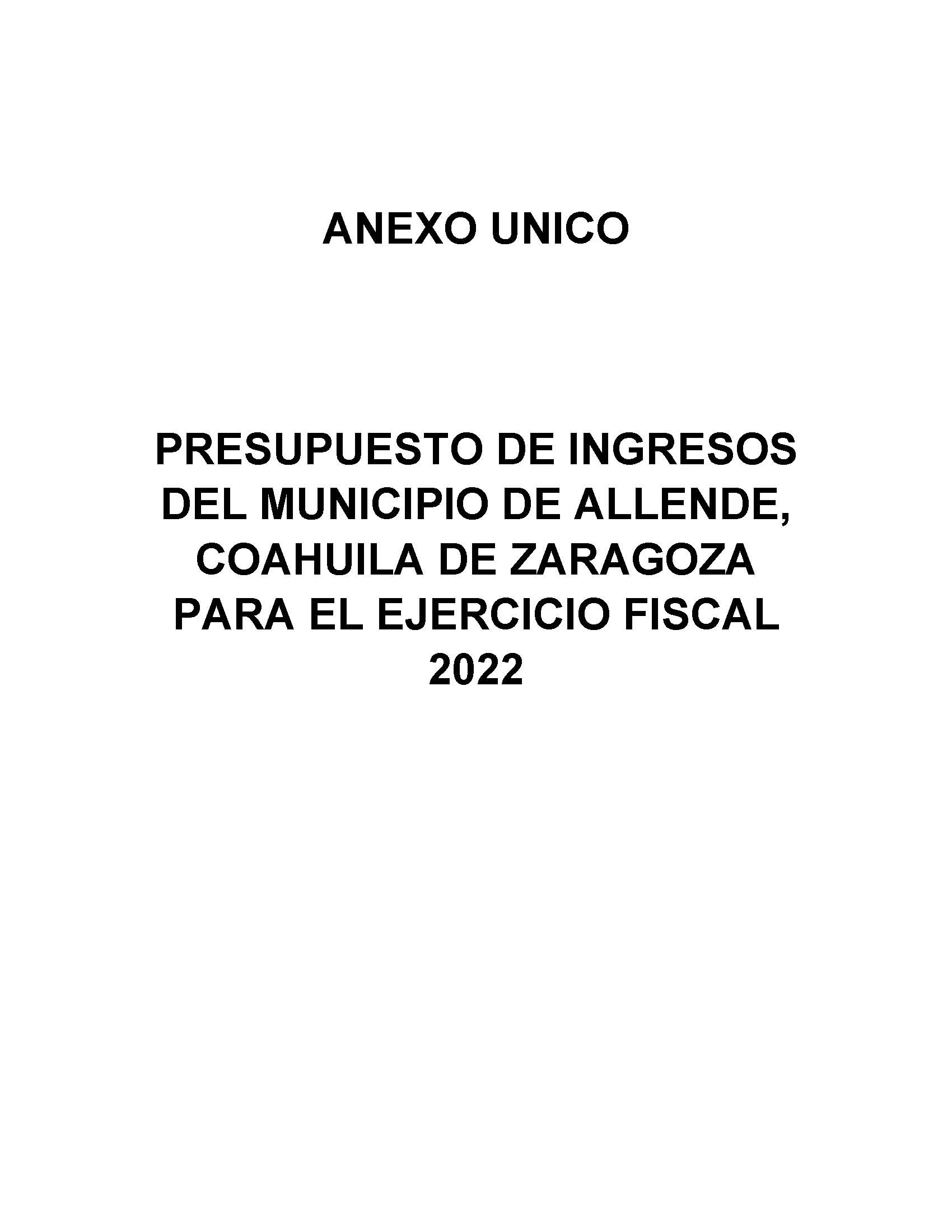 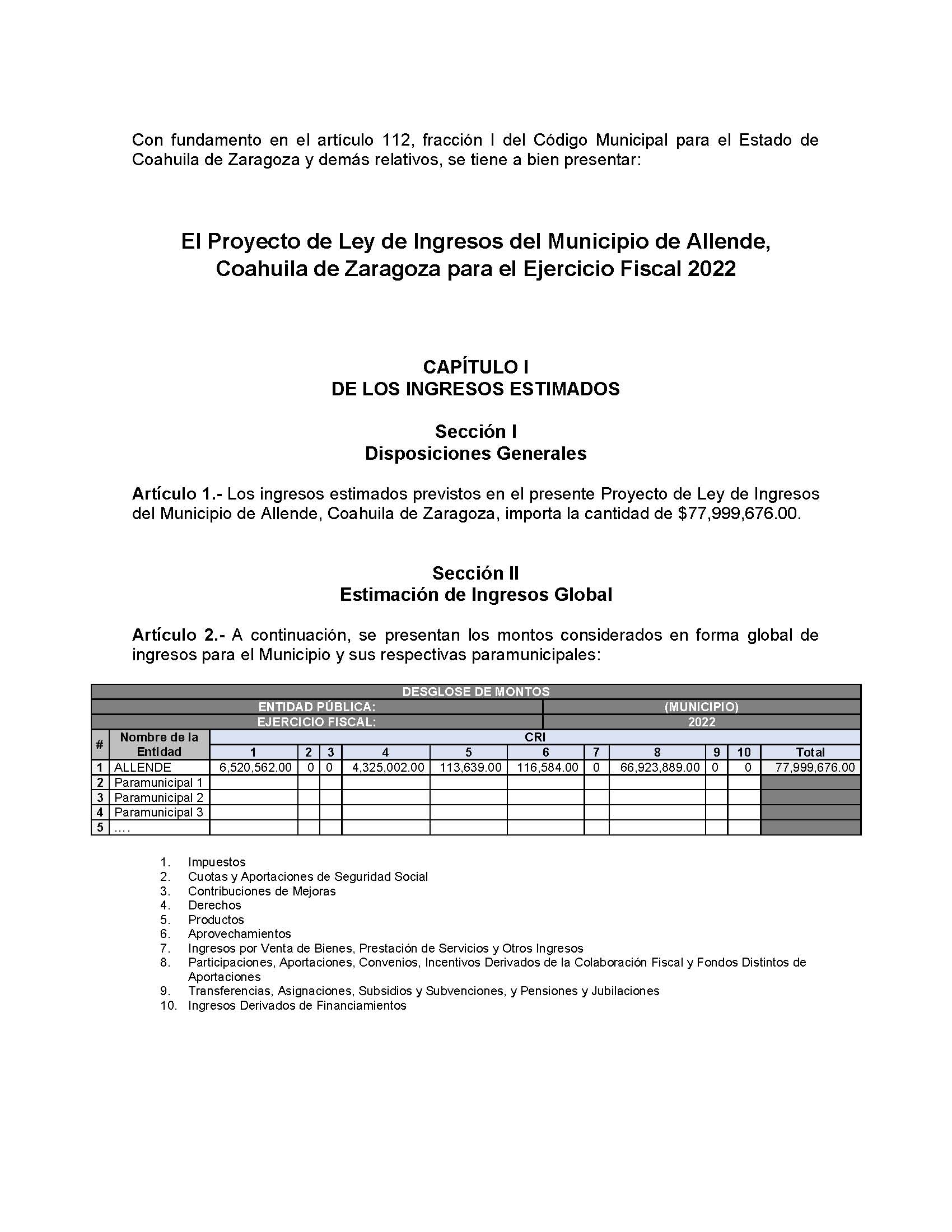 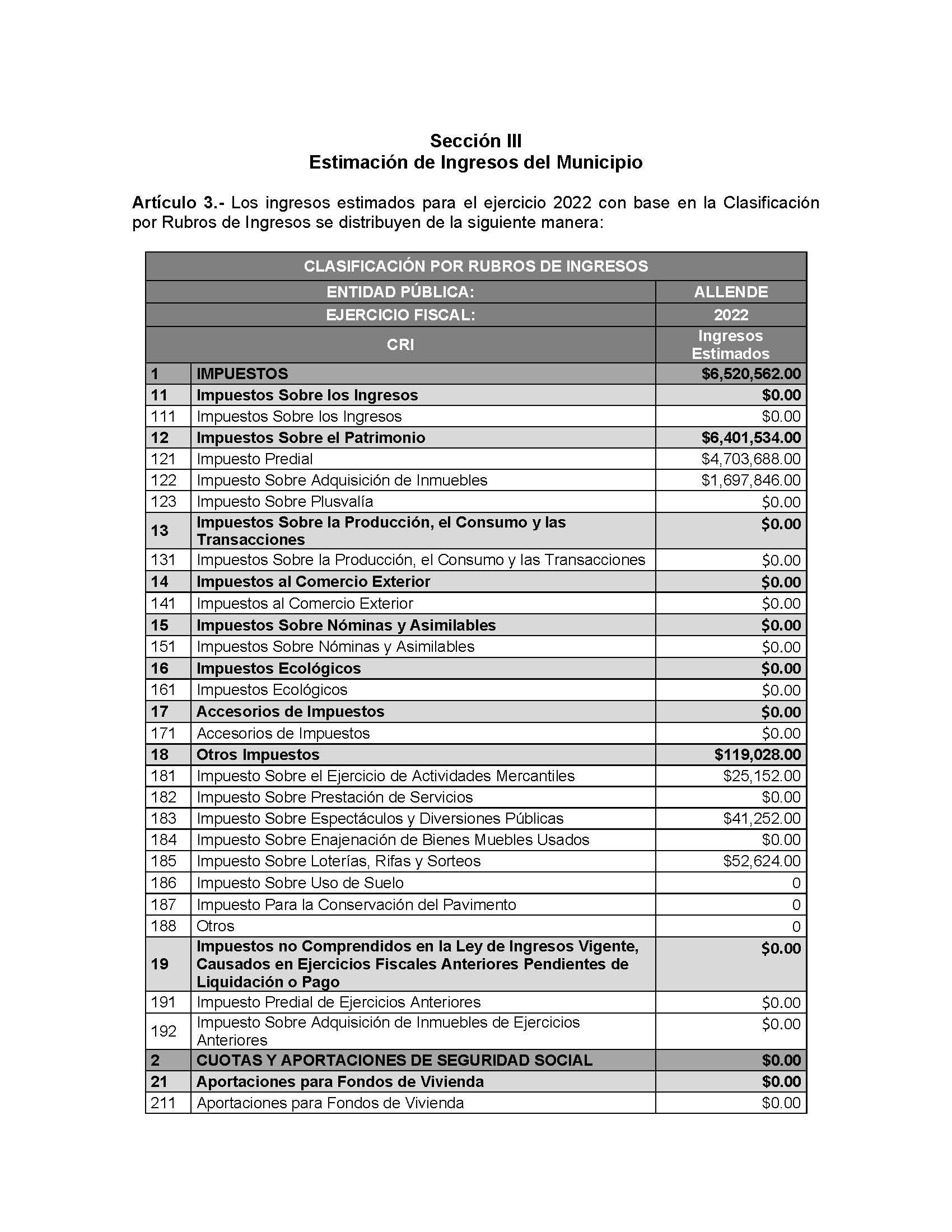 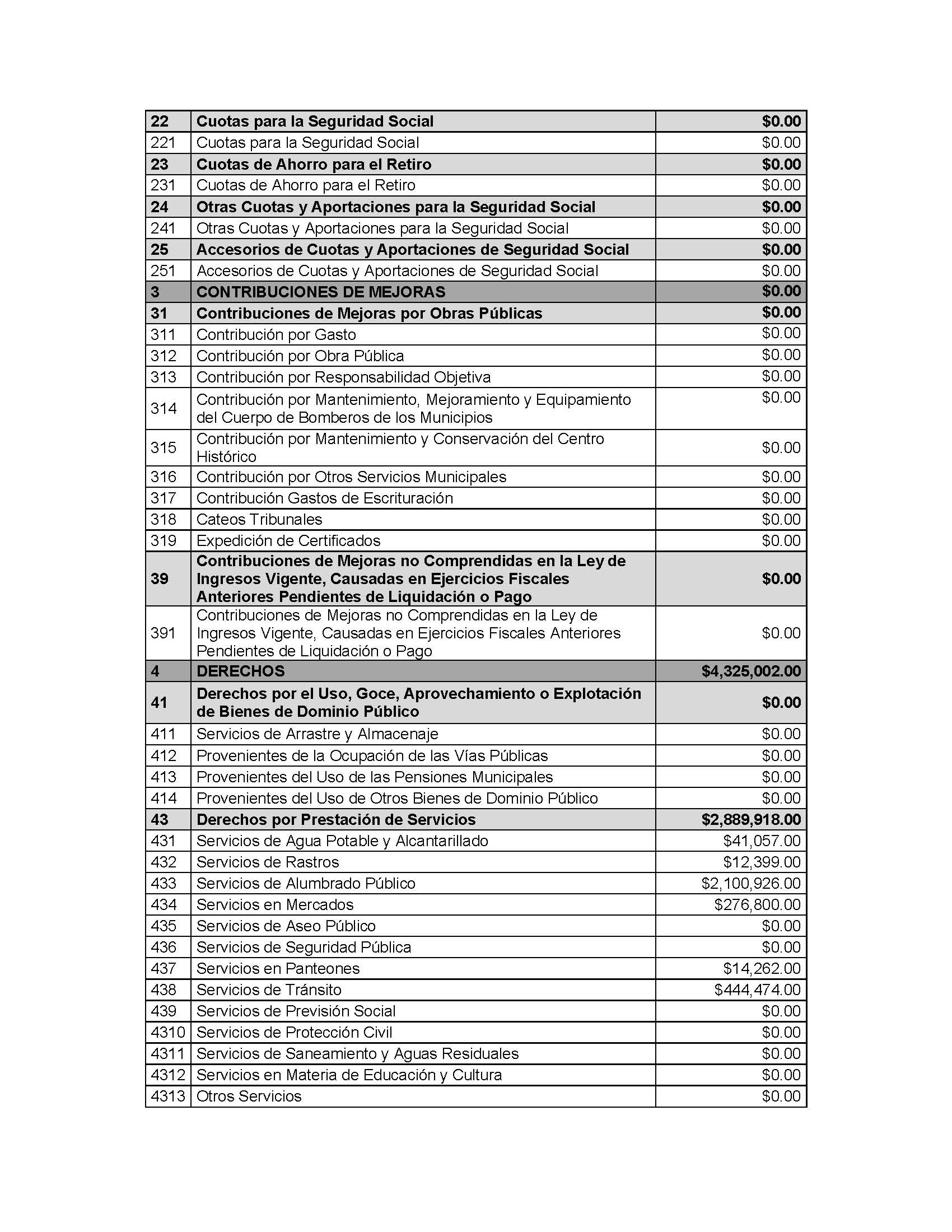 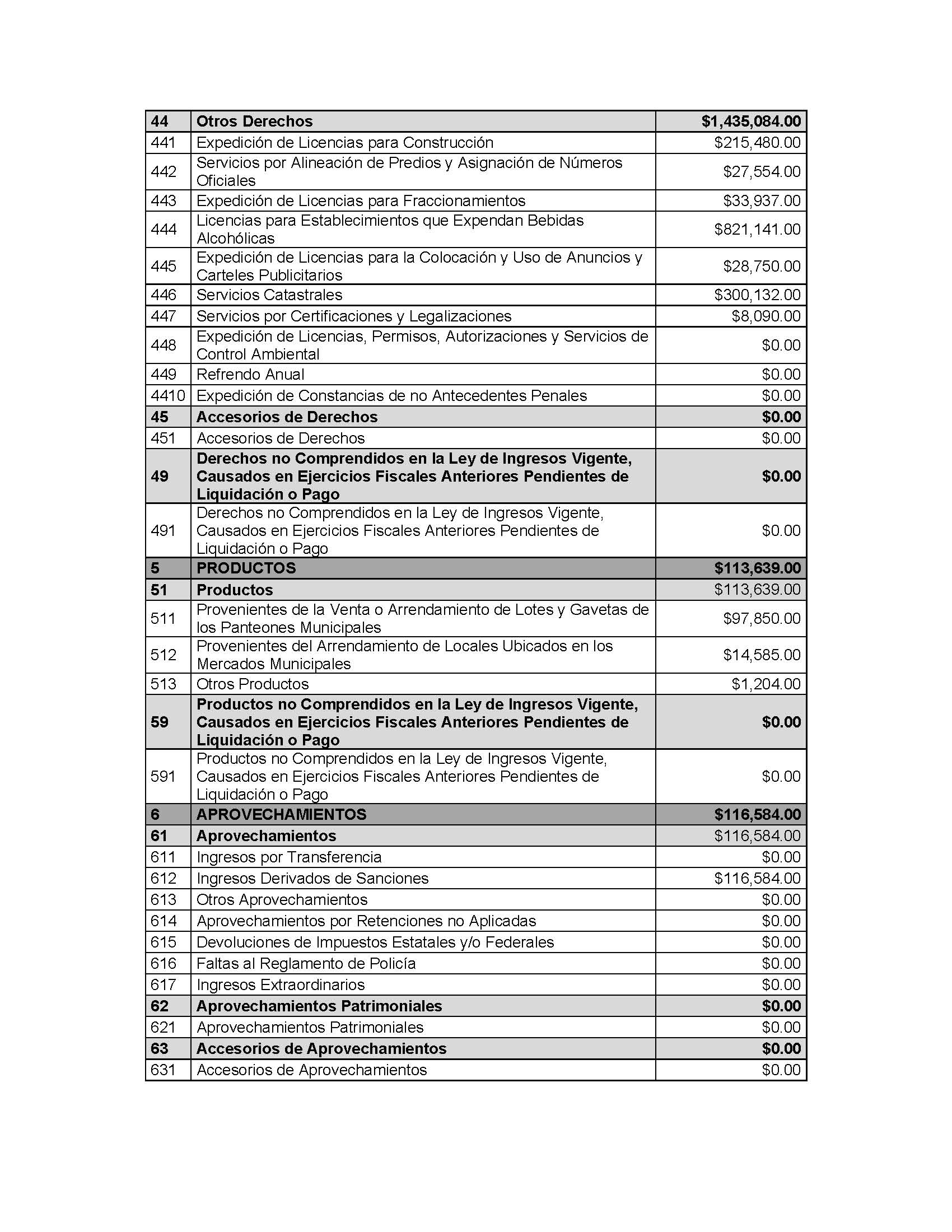 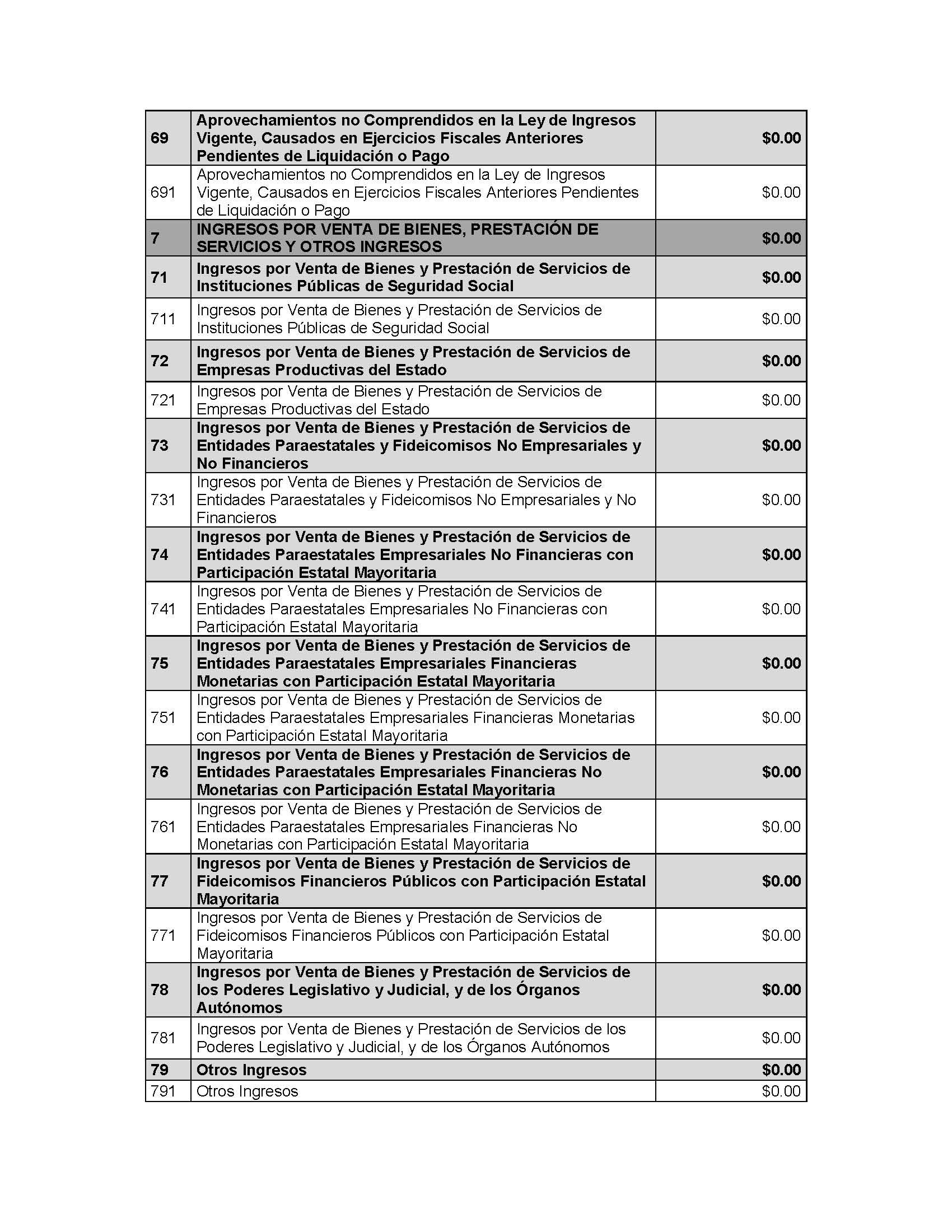 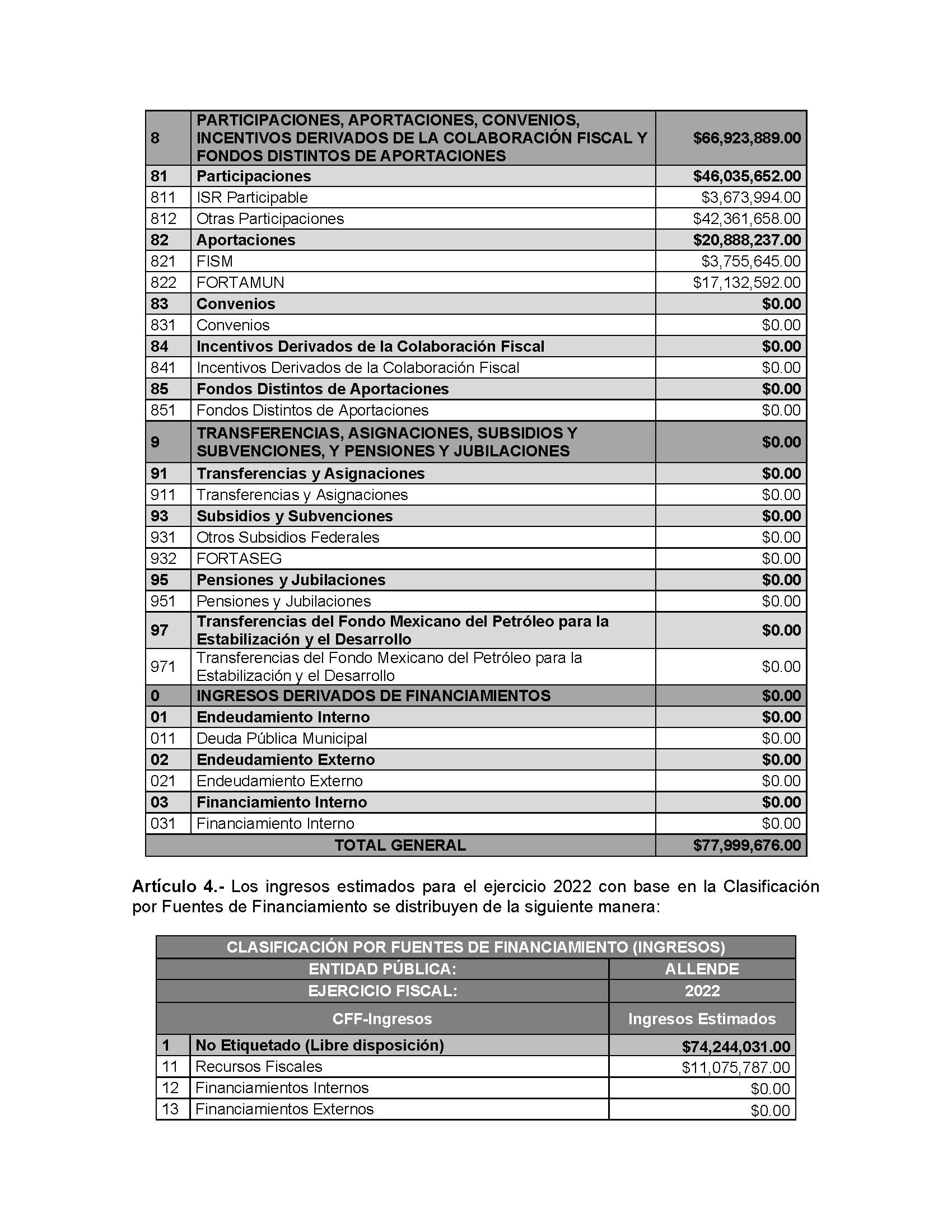 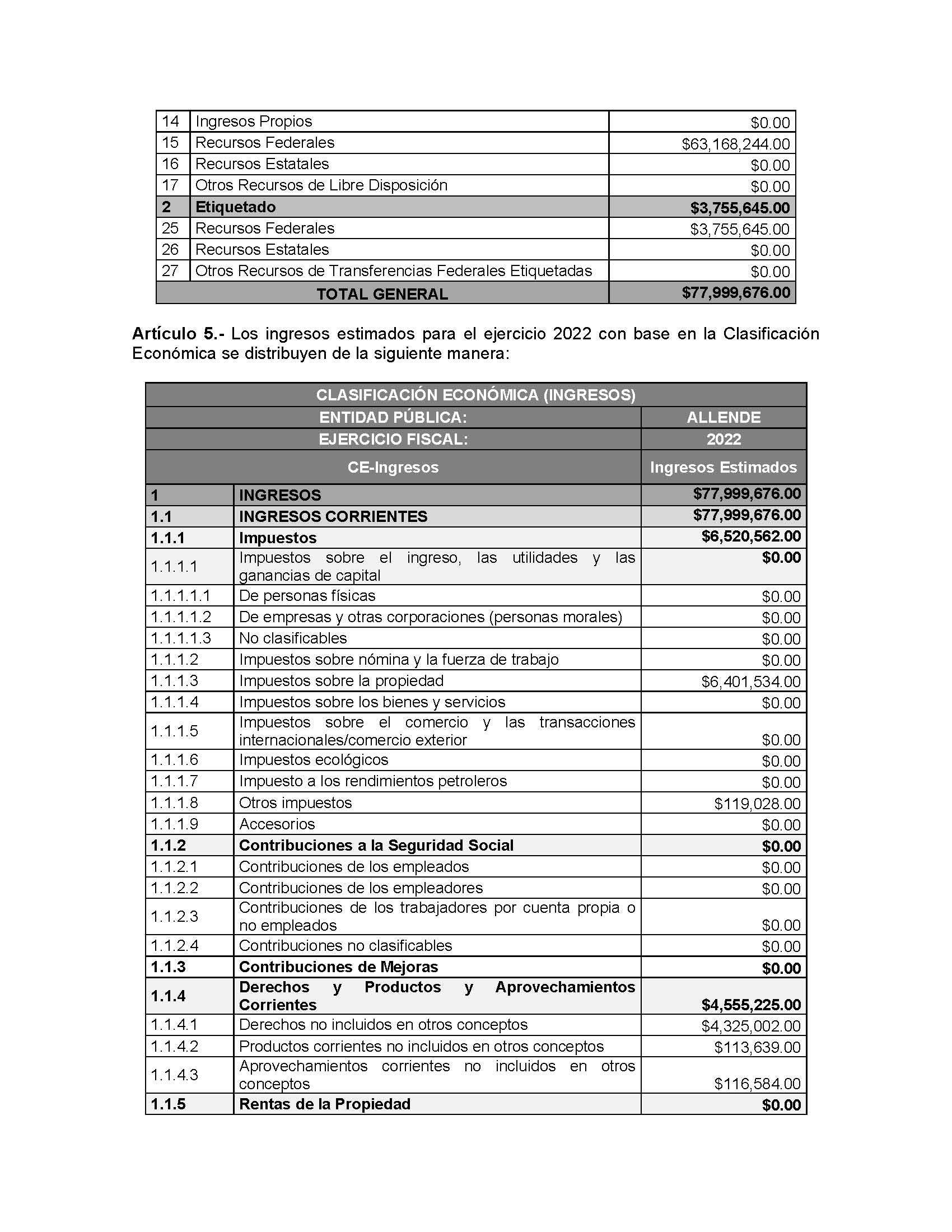 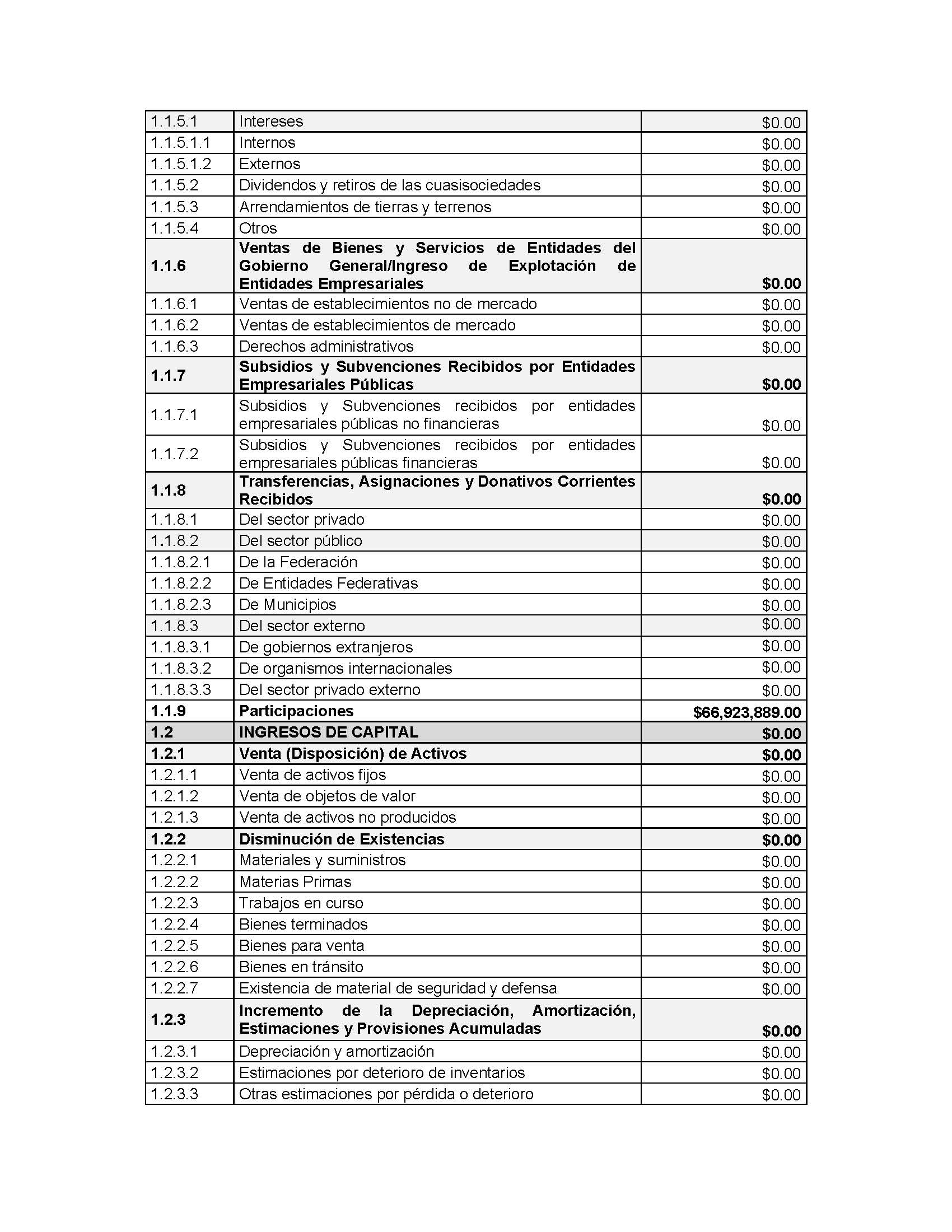 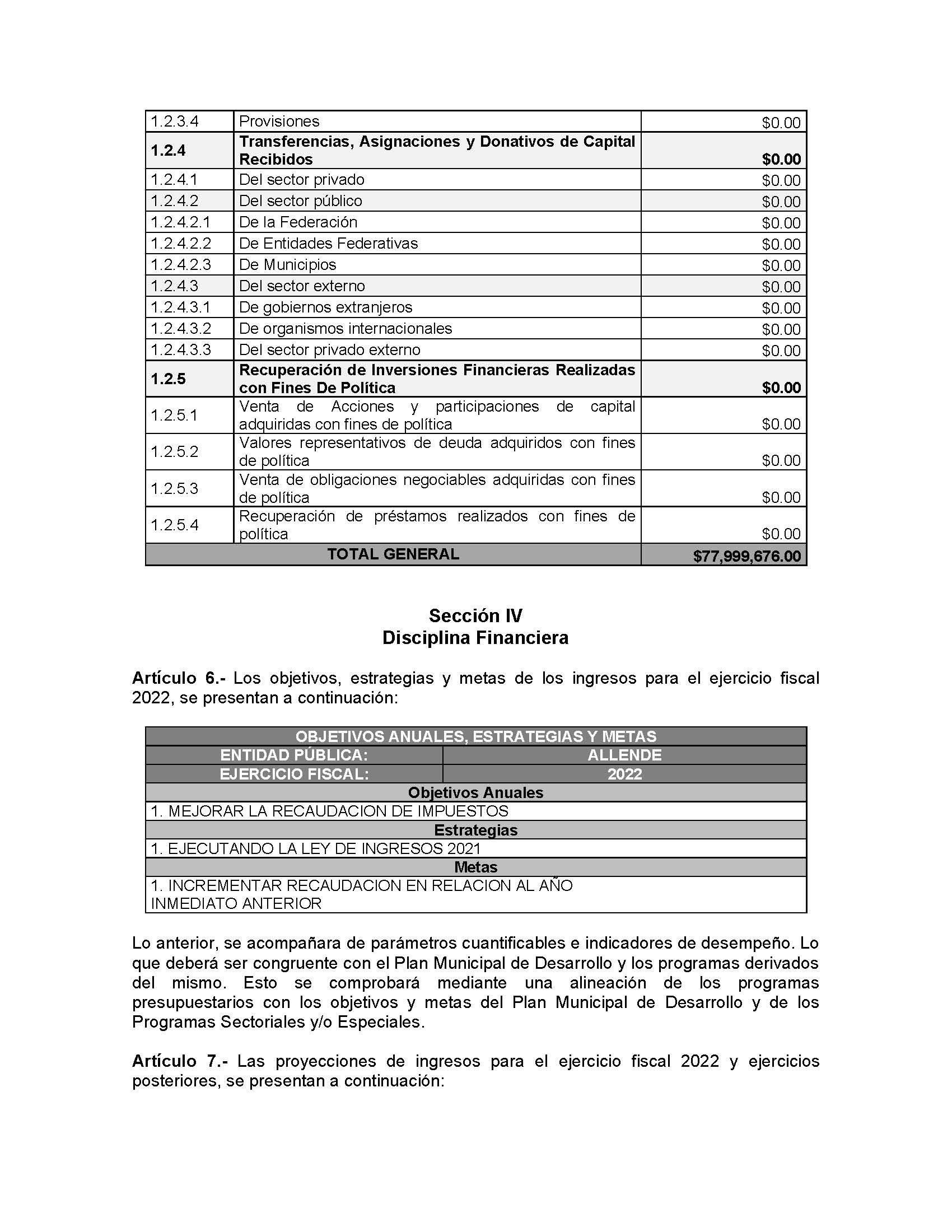 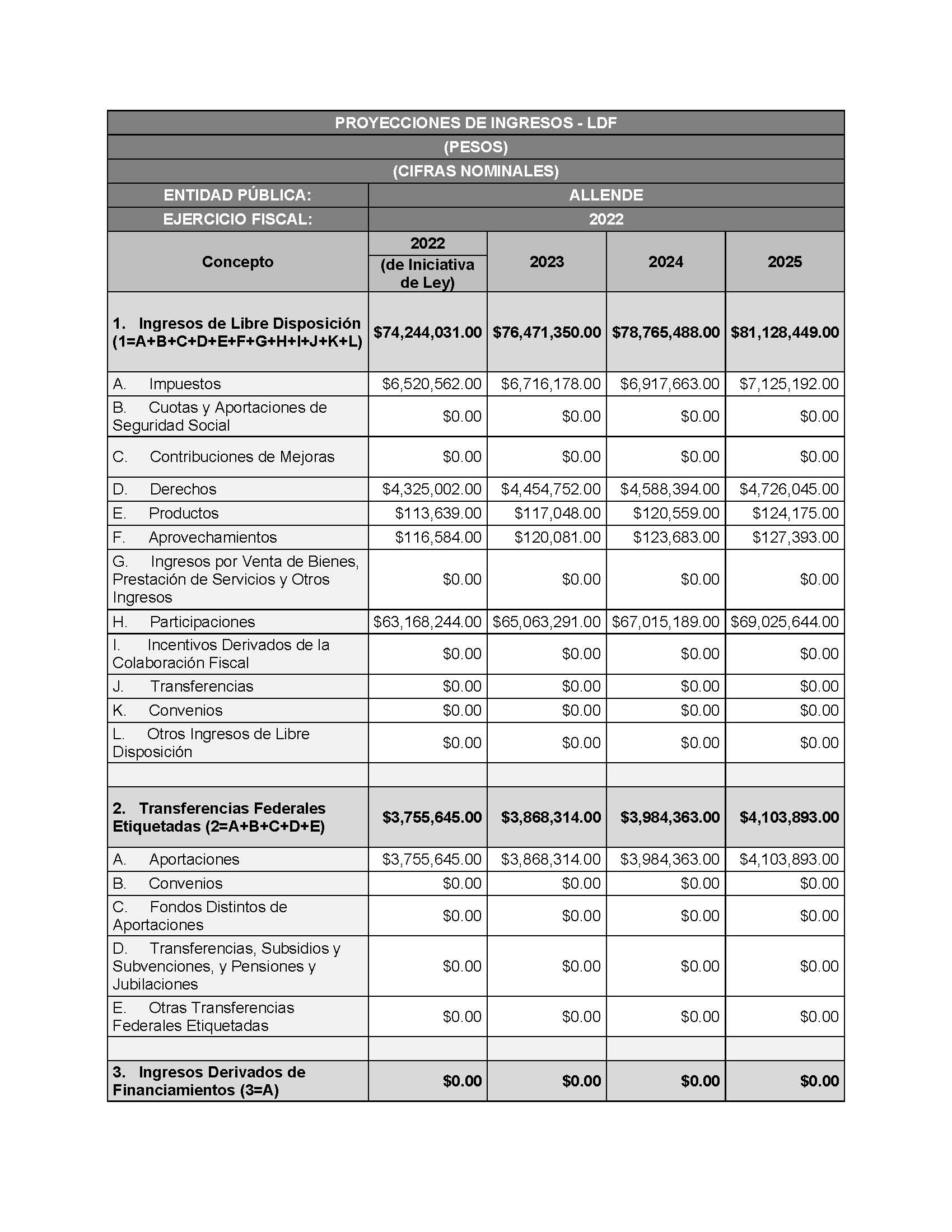 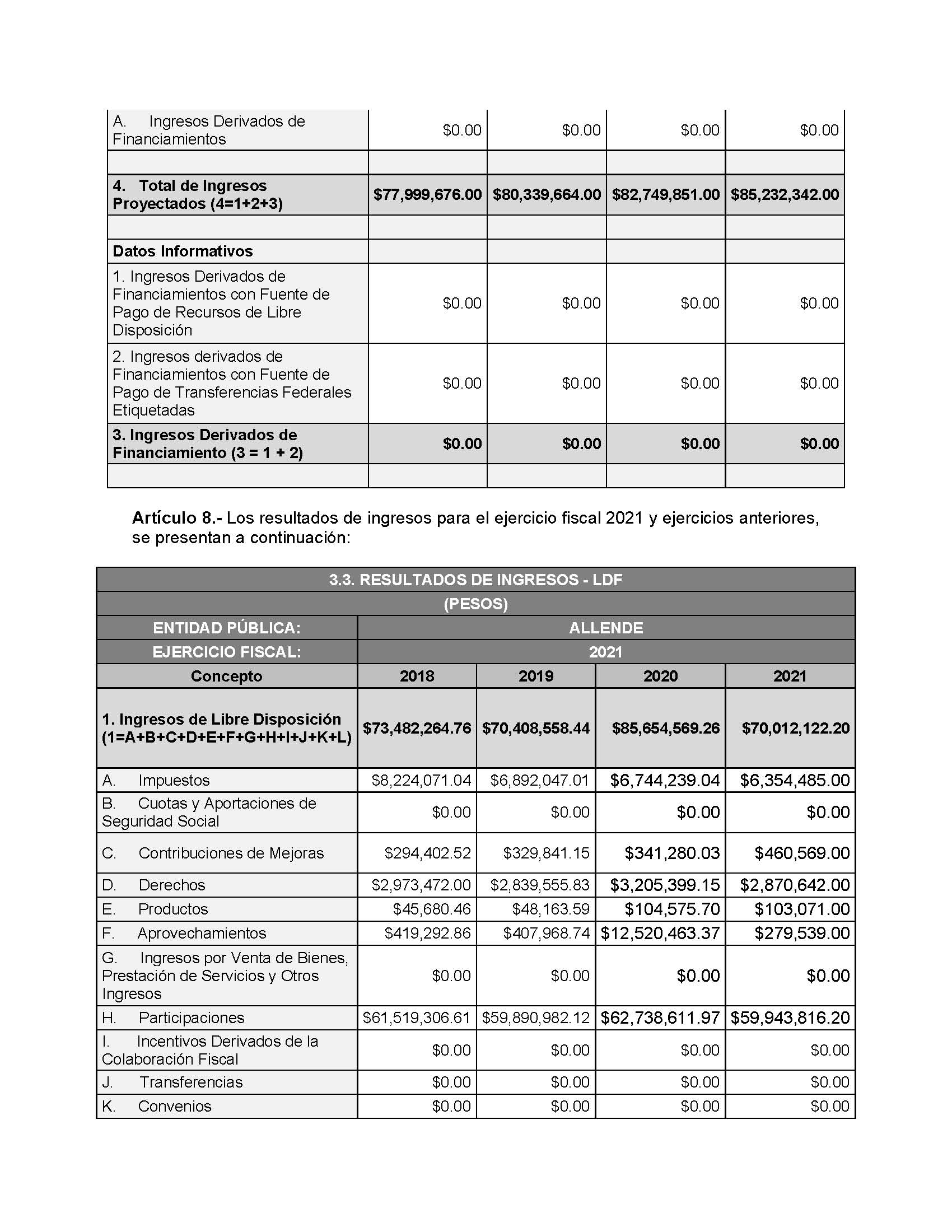 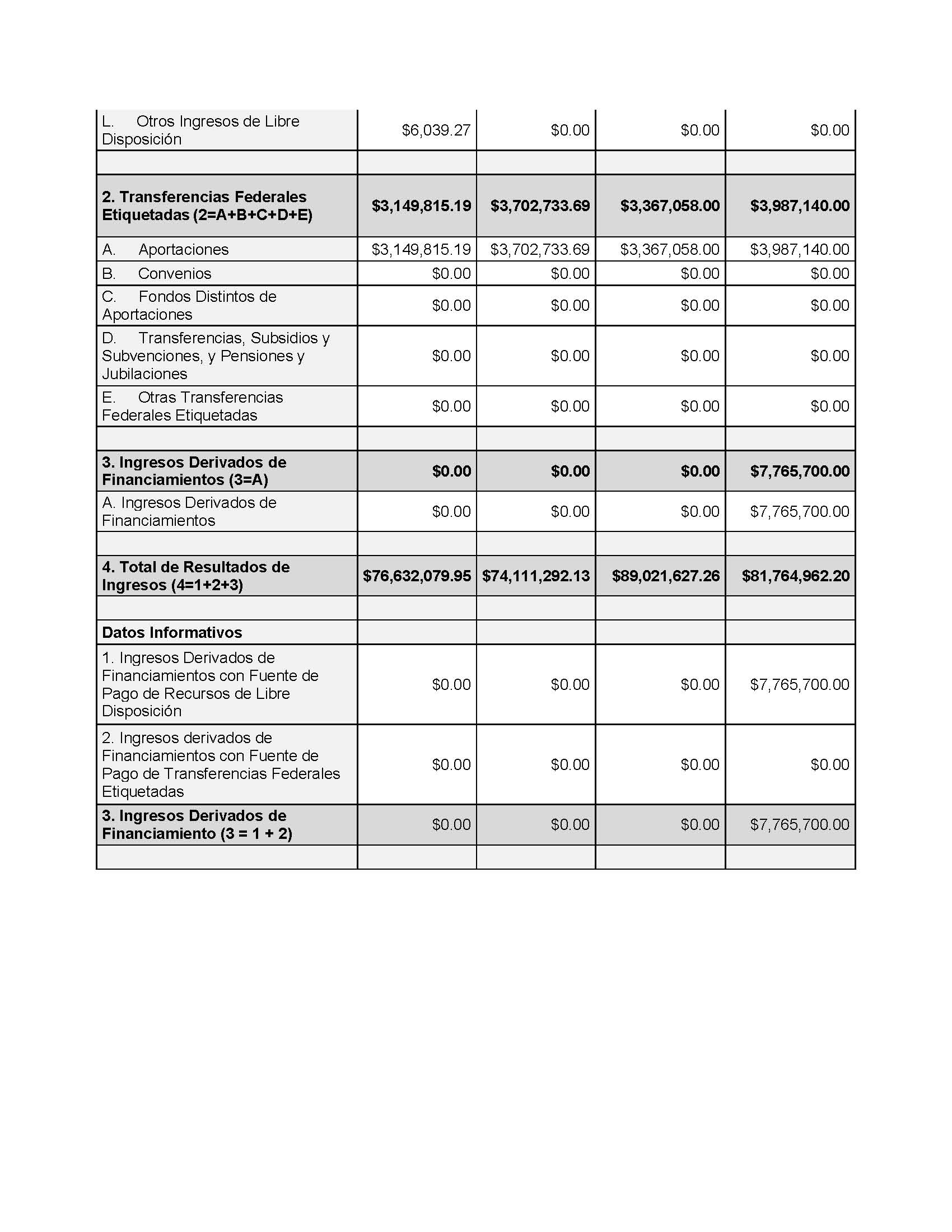 Presupuesto de Ingresos Contenido en la Ley de Ingresos 2022Presupuesto de Ingresos Contenido en la Ley de Ingresos 2022Presupuesto de Ingresos Contenido en la Ley de Ingresos 2022Presupuesto de Ingresos Contenido en la Ley de Ingresos 2022AllendeTOTAL DE INGRESOSTOTAL DE INGRESOSTOTAL DE INGRESOSTOTAL DE INGRESOS$77,999,676.001ImpuestosImpuestosImpuestos$6,520,562.002Impuestos Sobre el PatrimonioImpuestos Sobre el Patrimonio$6,401,534.001Impuesto Predial$4,703,688.002Impuesto Sobre Adquisición de Inmuebles$1,697,846.003Impuesto Sobre Plusvalía0.003Impuestos sobre la producción, el consumo y las transaccionesImpuestos sobre la producción, el consumo y las transacciones0.001Impuestos sobre la producción, el consumo y las transacciones0.004Impuestos al comercio exteriorImpuestos al comercio exterior0.001Impuestos al comercio exterior0.005Impuestos sobre Nóminas y AsimilablesImpuestos sobre Nóminas y Asimilables0.001Impuestos sobre Nóminas y Asimilables0.006Impuestos EcológicosImpuestos Ecológicos0.001Impuestos Ecológicos0.007AccesoriosAccesorios0.001Accesorios de Impuestos0.008Otros ImpuestosOtros Impuestos$119,028.001Impuesto Sobre el Ejercicio de Actividades Mercantiles$25,152.002Impuesto Sobre Prestación de Servicios$0.003Impuesto Sobre Espectáculos y Diversiones Públicas$41,252.004Impuesto Sobre Enajenación de Bienes Muebles Usados$0.005Impuesto Sobre Loterías, Rifas y Sorteos$52,624.009Impuestos no comprendidos en las fracciones de la Ley de Ingresos causadas en ejercicios fiscales anteriores pendientes de liquidación o pagoImpuestos no comprendidos en las fracciones de la Ley de Ingresos causadas en ejercicios fiscales anteriores pendientes de liquidación o pago0.001Impuesto Predial de ejercicios anteriores0.002Impuesto sobre Adquisición de Inmuebles de ejercicios anteriores0.002Cuotas y Aportaciones de seguridad socialCuotas y Aportaciones de seguridad socialCuotas y Aportaciones de seguridad social0.001Aportaciones para Fondos de ViviendaAportaciones para Fondos de Vivienda0.001Aportaciones para Fondos de Vivienda0.002Cuotas para el Seguro SocialCuotas para el Seguro Social0.001Cuotas para el Seguro Social0.003Cuotas de Ahorro para el RetiroCuotas de Ahorro para el Retiro0.001Cuotas de Ahorro para el Retiro0.004Otras Cuotas y Aportaciones para la seguridad socialOtras Cuotas y Aportaciones para la seguridad social0.001Otras Cuotas y Aportaciones para la seguridad social0.005AccesoriosAccesorios0.001Accesorios0.003Contribuciones de MejorasContribuciones de MejorasContribuciones de Mejoras0.001Contribución de Mejoras por Obras PúblicasContribución de Mejoras por Obras Públicas0.001Contribución por Gasto0.002Contribución por Obra Pública0.003Contribución por Responsabilidad Objetiva0.004Contribución por Mantenimiento, Mejoramiento y Equipamiento del Cuerpo de Bomberos de los Municipios0.005Contribución por Mantenimiento y Conservación del Centro Histórico0.006Contribución por Otros Servicios Municipales0.009Contribuciones de Mejoras no comprendidas en las fracciones de la Ley de Ingresos causadas en ejercicios fiscales anteriores pendientes de liquidación o pagoContribuciones de Mejoras no comprendidas en las fracciones de la Ley de Ingresos causadas en ejercicios fiscales anteriores pendientes de liquidación o pago0.001Contribuciones de Mejoras no comprendidas en las fracciones de la Ley de Ingresos causadas en ejercicios fiscales anteriores pendientes de liquidación o pago0.004DerechosDerechosDerechos$4,325,002.001Derechos por el Uso, Goce, Aprovechamiento o Explotación de Bienes de Dominio PúblicoDerechos por el Uso, Goce, Aprovechamiento o Explotación de Bienes de Dominio Público0.001Servicios de Arrastre y Almacenaje0.002Provenientes de la Ocupación de las Vías Públicas0.003Provenientes del Uso de las Pensiones Municipales0.004Provenientes del Uso de Otros Bienes de Dominio Público0.002Derechos a los hidrocarburosDerechos a los hidrocarburos0.001Derechos a los hidrocarburos0.003Derechos por Prestación de ServiciosDerechos por Prestación de Servicios$2,889,918.001Servicios de Agua Potable y Alcantarillado$41,057.002Servicios de Rastros$12,399.003Servicios de Alumbrado Público$2,100,926.004Servicios en Mercados$276,800.005Servicios de Aseo Público$0.006Servicios de Seguridad Pública$0.007Servicios en Panteones$14,262.008Servicios de Tránsito$444,474.009Servicios de Previsión Social0.0010Servicios de Protección Civil0.0011Servicios de Saneamiento y Aguas Residuales0.0012Servicios en Materia de Educación y Cultura0.0013Otros Servicios0.004Otros DerechosOtros Derechos$1,435,084.001Expedición de Licencias para Construcción$215,480.002Servicios por Alineación de Predios y Asignación de Números Oficiales$27,554.003Expedición de Licencias para Fraccionamientos$33,937.004Licencias para Establecimientos que Expendan Bebidas Alcohólicas$821,141.005Expedición de Licencias para la Colocación y Uso de Anuncios y Carteles Publicitarios$28,750.006Servicios Catastrales$300,132.007Servicios por Certificaciones y Legalizaciones$8,090.008Expedición de Licencias, Permisos, Autorizaciones y Servicios de Control Ambiental0.005AccesoriosAccesorios0.001Recargos0.009Derechos no comprendidos en las fracciones de la Ley de Ingresos causadas en ejercicios fiscales anteriores pendientes de liquidación o pagoDerechos no comprendidos en las fracciones de la Ley de Ingresos causadas en ejercicios fiscales anteriores pendientes de liquidación o pago0.001Derechos causados en ejercicios fiscales anteriores0.005ProductosProductosProductos$113,639.001Productos de Tipo CorrienteProductos de Tipo Corriente$113,639.001Provenientes de la Venta o Arrendamiento de Lotes y Gavetas de los Panteones Municipales$97,850.002Provenientes del Arrendamiento de Locales Ubicados en los Mercados Municipales$14,585.003Otros Productos$1,204.002Productos de capitalProductos de capital0.001Productos de capital0.009Productos no comprendidos en las fracciones de la Ley de Ingresos causadas en ejercicios fiscales anteriores pendientes de liquidación o pagoProductos no comprendidos en las fracciones de la Ley de Ingresos causadas en ejercicios fiscales anteriores pendientes de liquidación o pago0.001Productos no comprendidos en las fracciones de la Ley de Ingresos causadas en ejercicios fiscales anteriores pendientes de liquidación o pago0.006AprovechamientosAprovechamientosAprovechamientos$116,584.001Aprovechamientos de Tipo CorrienteAprovechamientos de Tipo Corriente$116,584.001Ingresos por Transferencia0.002Ingresos Derivados de Sanciones$116,584.003Otros Aprovechamientos0.004Aprovechamientos por Retenciones no Aplicadas0.005Devoluciones de impuestos estatales y/o federales0.002Aprovechamientos de capitalAprovechamientos de capital0.001Aprovechamientos de capital0.009Aprovechamientos no comprendidos en las fracciones de la Ley de Ingresos causadas en ejercicios fiscales anteriores pendientes de liquidación o pagoAprovechamientos no comprendidos en las fracciones de la Ley de Ingresos causadas en ejercicios fiscales anteriores pendientes de liquidación o pago0.001Aprovechamientos no comprendidos en las fracciones de la Ley de Ingresos causadas en ejercicios fiscales anteriores pendientes de liquidación o pago0.007Ingresos por Ventas de Bienes y ServiciosIngresos por Ventas de Bienes y ServiciosIngresos por Ventas de Bienes y Servicios0.001Ingresos por Ventas de Bienes y Servicios de Organismos DescentralizadosIngresos por Ventas de Bienes y Servicios de Organismos Descentralizados0.001Ingresos por Ventas de Bienes y Servicios de Organismos Descentralizados0.002Ingresos de operación de entidades paraestatales empresarialesIngresos de operación de entidades paraestatales empresariales0.001Ingresos de operación de entidades paraestatales empresariales0.003Ingresos por ventas de bienes y servicios producidos en establecimientos del Gobierno CentralIngresos por ventas de bienes y servicios producidos en establecimientos del Gobierno Central0.001Ingresos por ventas de bienes y servicios producidos en establecimientos del Gobierno Central0.008Participaciones y AportacionesParticipaciones y AportacionesParticipaciones y Aportaciones$66,923,889.001ParticipacionesParticipaciones$46,035,652.001ISR Participable$3,673,994.002Otras Participaciones$42,361,658.002AportacionesAportaciones$20,888,237.001FISM$3,755,645.002FORTAMUN$17,132,592.003ConveniosConvenios0.001Convenios0.009Transferencias, Asignaciones, Subsidios y Otras AyudasTransferencias, Asignaciones, Subsidios y Otras AyudasTransferencias, Asignaciones, Subsidios y Otras Ayudas0.001Transferencias Internas y Asignaciones al Sector PúblicoTransferencias Internas y Asignaciones al Sector Público0.001Transferencias Internas y Asignaciones al Sector Público0.002Transferencias al Resto del Sector PúblicoTransferencias al Resto del Sector Público0.001Transferencias Otorgadas al Municipio0.003Subsidios y SubvencionesSubsidios y Subvenciones0.001Otros Subsidios Federales0.002SUBSEMUN0.004Ayudas socialesAyudas sociales0.001Donativos0.005Pensiones y JubilacionesPensiones y Jubilaciones0.001Pensiones y Jubilaciones0.006Transferencias a Fideicomisos, mandatos y análogosTransferencias a Fideicomisos, mandatos y análogos0.001Transferencias a Fideicomisos, mandatos y análogos0.0010Ingresos Derivados de FinanciamientosIngresos Derivados de FinanciamientosIngresos Derivados de Financiamientos0.001Endeudamiento InternoEndeudamiento Interno0.001Deuda Pública Municipal0.002Endeudamiento externoEndeudamiento externo0.001Endeudamiento externo0.00CONTRATOS DE AGUA POTABLE Y DRENAJECONTRATOS DE AGUA POTABLE Y DRENAJECONTRATOS DE AGUA POTABLE Y DRENAJETIPO DE USUARIOAGUADRENAJEDOMESTICO 1/2''$1,282.00 $ 965.00 DOMESTICO 3/4''$1,605.00 $1,208.00 DOMESTICO 1''$65,773.00 $ 49,573.00 DOMESTICO 2''$129,942.00 $ 97,937.00 COMERCIAL E INDUSTRIAL 1/2''$1,539.00 $ 1,845.00 COMERCIAL E INSUDTRIAL 3/4''$1,923.00 $   2,306.00 COMERCIAL E INDUSTRIAL 1''$78,927.00 $ 94,620.00 COMERCIAL E INDUSTRIAL 2''$155,931.00 $186,936.00 Para usuarios sin medidor se cobrarán las siguientes tarifas fijas:Para usuarios sin medidor se cobrarán las siguientes tarifas fijas:Para usuarios sin medidor se cobrarán las siguientes tarifas fijas:Para usuarios sin medidor se cobrarán las siguientes tarifas fijas:a).-  Consumo de Agua domestica$81.00b).-  Drenaje domestico$16.20más IVAc).-  Consumo de agua comercial$182.00más IVAd).-  Drenaje comercial$36.40más IVATARIFA DOMESTICA POR CADA METRO CUBICO CONSUMIDOTARIFA DOMESTICA POR CADA METRO CUBICO CONSUMIDOTARIFA DOMESTICA POR CADA METRO CUBICO CONSUMIDOTARIFA DOMESTICA POR CADA METRO CUBICO CONSUMIDOTARIFA DOMESTICA POR CADA METRO CUBICO CONSUMIDOTARIFA DOMESTICA POR CADA METRO CUBICO CONSUMIDOTARIFA DOMESTICA POR CADA METRO CUBICO CONSUMIDOTARIFA DOMESTICA POR CADA METRO CUBICO CONSUMIDORANGOLIMITE INFERIORLIMITE SUPERIORAGUADRENAJE (20% del consumo de agua)16% IVA DEL DRENAJECOSTO TOTAL11620$6.11$1.22$0.20$7.5322125$6.74$1.35$0.22$8.3032640$7.48$1.50$0.24$9.2244150$8.23$1.65$0.26$10.1455190$10.08$2.02$0.32$12.42691100$11.15$2.23$0.36$13.747101150$13.29$2.66$0.43$16.378151200$14.51$2.90$0.46$17.88920199,999$16.51$3.30$0.53$20.34TARIFA COMERCIAL E INDUSTRIAL POR CADA METRO CUBICO CONSUMIDOTARIFA COMERCIAL E INDUSTRIAL POR CADA METRO CUBICO CONSUMIDOTARIFA COMERCIAL E INDUSTRIAL POR CADA METRO CUBICO CONSUMIDOTARIFA COMERCIAL E INDUSTRIAL POR CADA METRO CUBICO CONSUMIDOTARIFA COMERCIAL E INDUSTRIAL POR CADA METRO CUBICO CONSUMIDOTARIFA COMERCIAL E INDUSTRIAL POR CADA METRO CUBICO CONSUMIDOTARIFA COMERCIAL E INDUSTRIAL POR CADA METRO CUBICO CONSUMIDORANGOLIMITE INFERIORLIMITE SUPERIORAGUADRENAJE (20% del consumo de agua)16% IVACOSTO TOTAL1120$11.11$2.22$2.13$15.4722125$13.90$2.78$2.67$19.3532640$15.37$3.07$2.95$21.4044150$19.61$3.92$3.77$27.3055190$20.94$4.19$4.02$29.15691100$24.53$4.91$4.71$34.157101150$25.85$5.17$4.96$35.988151200$28.20$5.64$5.41$39.25920199,999$30.09$6.02$5.78$41.89CONCEPTOCALCULO DE PAGOCarta de Factibilidad De 1 a 20 casasNum. De lotes X 30 (UMA)Interconexión agua De 1 a 20 casasNum. De lotes X 30 (UMA)Interconexión drenaje De 1 a 20 casasNum. De lotes X 30 (UMA)Carta de Factibilidad De 21 a 50 casasNum. De lotes X 20 (UMA)Interconexión agua De 21 a 50 casasNum. De lotes X 20 (UMA)Interconexión drenaje De 21 a 50 casasNum. De lotes X 20 (UMA)Carta de Factibilidad Más de 50 casas Num. De lotes X 10 (UMA)Interconexión agua Más de 50 casasNum. De lotes X 10 (UMA)Interconexión drenaje Más de 50 casasNum. De lotes X 10 (UMA)Refrendo anual de carta factibilidad(Num. De lotes X 10 (UMA))X 10%Refrendo anual de interconexión agua(Num. De lotes X 10 (UMA))X 10%Refrendo anual de interconexión drenaje(Num. De lotes X 10 (UMA))X 10%CONCEPTOServicio DomesticoServicio ComercialCarta de no adeudo$56.00$90.00Reimpresión de recibos$5.60$5.60Cambio de nombre o domicilio$33.00$33.00Reconexión de servicio$331.00$535.00Descarga de agua residual anualN/A$9,901.00Multa por reconexión$438.00$889.00Servicio de pipa$881.00$1,200.00Venta e Instalación de medidor$436.00$2,620.00Cambio de manguera$545.00$1,091.00INFRACCIONESMULTAAbstenerse de contratar el servicio cuando se esté obligado a ello.Multa equivalente de uno a dos tantos del importe del servicio.Instalar las tomas de agua en lugares distintos del frente a las puertas de entrada de los predios, giros o establecimientos sin la autorización expresa del Sistema competente, cuando ello proceda.Multa equivalente de uno a dos tantos del importe del servicio.Efectuar descargas de aguas residuales en el sistema de alcantarillado sin recibir previamente el tratamiento que requiera.Multa de 50 a 100 Unidades de Medida y Actualización (UMA)Efectuar descargas de aguas residuales en el sistema de alcantarillado cuando se rebasen los niveles de contaminación que al efecto dispongan las normas oficiales mexicanas, así como de líquidos o sustancias inflamables o explosivas, o bien hacer dilución de las mismas.Multa de 50 a 100 Unidades de Medida y Actualización (UMA)Efectuar conexiones a cualquiera de las instalaciones, sin la celebración previa del contrato correspondiente a la autorización del organismo operador competente.Multa hasta por el equivalente de uno a dos tantos del monto de la tarifa de conexión.Causar intencionalmente daños o desarreglos a los aparatos medidores del consumo de agua potable; alterar el consumo marcado, o hacer que el aparato no registre consumo alguno; instalar tomas de agua o efectuar conexiones clandestinas, y causar fugas de agua en las tuberías de conexión a las tomas domiciliarias o a las redes generales de conducción.Multa de 50 a 100 veces el equivalente del salario mínimo vigente en el Estado.I.- Usos de corrales $ 37.00 diario.II.- Pesaje $ 7.60 por cabeza.III.- Uso de cuarto frío $ 15.00 diario.IV.- Empadronamiento $ 75.00 pago anualV.- Recepción y entrega de trámite relacionado con el registro estatal de fierros de herrar y señales de sangre$ 104.00.VI.- Inspección y matanza de aves $ 1.92 por pieza.VII.- Matanza:1. Ganado vacuno $ 49.00 por cabeza diario.2. Ganado porcino $ 36.00 por cabeza diario.3. Ovino y caprino $ 36.00 por cabeza diario.4. Equino, asnal $ 30.00 por cabeza diario.5. Cabrito $ 21.70 por cabeza diarioVIII.- Introducción:1. Ganado Vacuno $ 30.00 por cabeza diario.2. Ganado Porcino $ 15.00 por cabeza diario.3. Caprino $ 8.20 por cabeza diario.4. Cabrito $ 8.20 por cabeza diario.Tipo de categoríaConstrucciónDemolición1.- Construcción de primera categoría: Las destinadas a comercios, restaurantes, hoteles y oficinas con las siguientes características: Estructura de concreto, muros de ladrillo o bloque de concreto, azulejos, pintura de recubrimiento, pisos de granito o mármol.$ 17.00 m2$ 3.44 m22.- Construcción de segunda categoría: Las destinadas a casas habitación con las siguientes características: Estructura de concreto, muros de ladrillo o bloque de concreto, azulejos, pintura de recubrimiento, pisos de granito o mármol.$ 9.82 m2$ 2.45 m23.- Construcción de tercera categoría: Casas habitación de tipo económico, casas de interés social.$ 5.10 m2$ 2.42 m2.2 Lotes$ 870.00Lote adicional$ 311.00DIASIMPORTE1.- Hasta 30 $ 0.142.- Hasta 90$ 0.313.- Hasta 180$ 0.484.- Hasta 270$ 0.615.- Hasta 365$ 0.74SUPERFICIECUOTAMenores a 0.5 ha$ 2,270.00Mayores de 0.5 y hasta 1 ha$ 3,405.00Mayores de 1.0 y hasta 2 ha$ 6,812.00Mayores de 2.0 y hasta 5 ha$ 13,625.00Mayores de 5.0 y hasta 10 ha$ 27,250.00Mayores de 10 ha$ 56,773.00GIROEXPEDICION REFRENDOAbarrotes$10,157.00$4,080.00Agencia$28,820.00$6,387.00Bar$28,820.00$6,387.00Billares y Boliches$10,158.00$4,080.00Cantina$28,820.00$6,387.00Cabaret$38,427.00$12,780.00Zona De Tolerancia$38,427.00$12,780.00Casinos Sociales, Clubes, Círculos Sociales y Deportivos$10,157.00$4,080.00Cervecerías$15,365.00$6,387.00Depósito De Cerveza$10,157.00$4,080.00Discotec$38,427.00$12,780.00Distribuidor De Cerveza$38,427.00$12,780.00Distribuidor De Vinos$38,427.00$12,780.00Estadios$12,920.00$5,322.00Expendio De Vinos Y Licores$10,157.00$4,080.00Fondas Y Taquerías$4,800.00$1,916.00Hotel$38,427.00$9,282.00Hotel De Paso$38,427.00$12,780.00Ladies Bar$38,427.00$12,780.00Loncherías$4,800.00$1,916.00Mini súper$10,157.00$4,080.00Miscelánea$10,157.00$4,080.00Moteles De Paso$38,427.00$12,780.00Otros$4,800.00$1,916.00Productor$38,427.00$12,780.00Restaurant$10,157.00$5,596.00Restaurant Bar$10,157.00$5,596.00Salón De Baile$38,427.00$12,780.00Salón De Fiesta$10,157.00$5,596.00Subagencia$10,157.00$5,596.00Supermercado$39,427.00$12,780.00Tienda De Autoservicio$39,427.00$12,780.00Video Bar$39,427.00$12,780.00CONCEPTOEXPEDICION ANUALREFRENDO ANUAL1.    Espectaculares y/o anuncios luminosos altura de más 9 metros. $ 3,517.00$ 2,813.002.    Anuncios altura de 5 a 9 metros $ 2,456.00$ 1,963.003.    Anuncios con altura de 0 a 5 metros $ 1,259.00$ 1,007.004.    Anuncios en bardas o fachadas $ 786.00$ 629.005.    Anuncios en triplay de 4*8 pies $ 392.00$ 315.00CONCEPTO DE INFRACCIONSANCIONEN UMASANCIONEN UMACONCEPTO DE INFRACCIONMINMAXAbandono de vehículo en accidente de tránsito710Abandono de victimas710Atropellar a peatón1525Dañar vías públicas o señales de tránsito1520No colaborar en auxilio de lesionados58No colaborar con autoridades de tránsito58Provocar accidente58No respetar sirenas de emergencia58No respetar señalamientos de transito58No respetar semáforo58ADELANTAR VEHÍCULOS O REBASARADELANTAR VEHÍCULOS O REBASARADELANTAR VEHÍCULOS O REBASARAdelanta vehículos inapropiadamente infringiendo las disposiciones de los artículos 22,23,24 y 26 y demás aplicables al reglamento45.5Adelantar vehículo en zona de peatones79Rebasar rayas transversales en zona de peatones45.5BICICLETAS Y MOTOCICLETASBICICLETAS Y MOTOCICLETASBICICLETAS Y MOTOCICLETASCircular en sentido contrario en bicicleta12Circular con pasajero(s) en bicicleta12Circular por la izquierda12Llevar carga que dificulte la visibilidad22.5No usar casco y anteojos protectores en motocicleta510Transitar en las aceras o áreas peatonales22.5Circular con más de 2 pasajeros en motocicleta22.5Conducir sin licencia55.5Invadir u obstruir obras públicas67Usar indebidamente las bocinas22.5Conducir a velocidad inmoderada1013CONDUCCIÓNCONDUCCIÓNCONDUCCIÓNConducir sin cinturón de seguridad55.5Conducir en estado de ebriedad o bajo el influjo de drogas o enervantes1525Conducir con objetos que obstruyan la visibilidad35.5Conducir sin licencia 35.5Conducir sin tarjeta de circulación35.5Falta de dispositivo limpiador22.5Falta de espejo retrovisor33.5Falta de faros delanteros33.5Falta de freno de emergencia22.5Falta de indicador de luces33.5Falta de lámparas direccionales33.5Falta de lámparas rojas posteriores o amarillas delanteras33.5Falta de luz intermitente33.5Falta de luz roja indicadora de freno33.5Mala colocación de faros principales22.5Estacionarse a más de 30cm de la cera22.5Estacionarse a menos de 5mts. de la estación de bomberos33.5Estacionarse en doble fila22.5Estacionarse en la confluencia de 2 calles33.5Estacionarse en sentido contrario22.5Conducir sin precaución 35Conducir sujetando o haciendo uso de aparatos de comunicación como celulares, auxiliares o similares510MEDIO AMBIENTEMEDIO AMBIENTEMEDIO AMBIENTEObstaculizar estacionamiento22.5Arrojar basura en la vía publica44.5Circular sin engomado de verificación22.5Emisión excesiva de humo o ruido33.5CEDER EL PASOCEDER EL PASOCEDER EL PASONo ceder el paso a peatones33.5No ceder el paso en vía principal33.5No ceder el paso a vehículos al dar vuelta a la izquierda67No ceder el paso a vehículos de emergencia 1015No detenerse para ceder el paso en el ascenso y descenso de menores al transporte escolar44.5Sonido alto44.5CIRCULACIÓNCIRCULACIÓNCIRCULACIÓNAbandonar el vehículo en vía pública por más de 36 hrs59Anunciar maniobras que no se ejecutan34.5Cambiar carril sin previo aviso34.5Cambiar intempestivamente de carril34.5Circular a más de 30km en zonas escolares, parques infantiles y hospitales810Circular a mayor velocidad de la permitida1015Circular a velocidad tan baja que entorpezca el tránsito35.5Circular en reversa en vía de acceso controlado34.5Circular con más personas del número autorizado en la tarjeta de circulación23.5Circular con placa demostradora fuera de radio12.5Circular sin luz en la noche, o sin visibilidad69Circular sin placas o con una sola placa o placas anteriores510Emplear incorrectamente las luces22.5Entablar competencia de velocidad510Ingerir bebidas embriagantes al conducir1015Hacer uso al conducir un vehículo de teléfonos celulares1015Producir ruido en zonas escolares o instituciones de salud34.5Por cargar y descargar fuera del horario señalado1015SERVICIO DE PASAJESERVICIO DE PASAJESERVICIO DE PASAJENo efectuar revisión físico-mecánica811Dar vuelta a la derecha sin tomar el extremo derecho33.5Dar vuelta a la izquierda sin tomar el extremo izquierdo33.5INFRACCIONINFRACCIONINFRACCIONTomar en vía pública47.5Provocar riña712Riña 1015Ejercer prostitución en primer cuadro (sexo-servidoras, homosexuales)1020Daños sin denuncia57.5Portación de arma blanca en cantina57.5Inhalar sustancias toxicas57.5Obstrucción de rampas o estacionarse en lugares propios para discapacitados510